ПОСТАНОВЛЕНИЕАдминистрации муниципального районаот 02.10.2019 № 1331г. СольцыО внесении изменений в постановление Администрациимуниципального района от 29.05.2015 № 901Администрация Солецкого муниципального района ПОСТАНОВЛЯЕТ:Внести изменения в постановление Администрации муниципального района от 29.05.2015 № 901 (в редакции постановлений Администрации муниципального района от 23.10.2015 № 1473, от 31.08.2016 № 1338, от 19.09.2018 № 1775) «О создании комиссии по проверке готовности теплоснабжающих организаций, теплосетевых организаций и потребителей тепловой энергии Солецкого района к отопительному сезону» (далее - постановление):1. Включить в состав комиссии в качестве члена комиссии начальника Солецкого межрайонного газового участка Филиала АО «Газпром газораспределение Великий Новгород» в г. Старая Русса /по согласованию/ Иванова В.В., исключив из состава комиссии Королева А.В., Нилкину И.П., Польшакова А.П.2. Исключить из приложения №3 к плану проведения проверки готовности к отопительному периоду теплоснабжающих организаций, теплосетевых организаций и потребителей тепловой энергии Солецкого района, утвержденного вышеуказанным постановлением, пункты 82 и 106.3. Опубликовать настоящее постановление в периодическом печатном издании - бюллетень «Солецкий вестник» и разместить на официальном сайте Администрации муниципального района в информационно-телекоммуникационной сети «Интернет».Заместитель Главы администрации    Т.А. Миронычева ПОСТАНОВЛЕНИЕАдминистрации муниципального районаот 07.10.2019 № 1359г. СольцыО внесении изменений в муниципальную программу Солецкогомуниципального района «Реализация молодежнойполитики в Солецком муниципальном районе»В соответствии с пунктом 4.3 Порядка принятия решений о разработке муниципальных программ Солецкого муниципального района, Солецкого городского поселения,  их формирования и реализации, утвержденного постановлением Администрации муниципального района от 17.09.2013 № 1692 (в редакции постановлений от  29.12.2015 № 1868, от 20.05.2016 № 755, от 21.11.2016 № 1805, от 23.01.2017 № 87, от 15.05.2017 № 672, от 10.11.2017 № 1737, от 19.09.2018 №1776, от 22.10.2018 № 1944, от 26.11.2018 № 2140), Администрация муниципального района ПОСТАНОВЛЯЕТ:1. Внести изменения в муниципальную программу Солецкого муниципального района «Реализация молодежной политики в Солецком муниципальном районе», утвержденную постановлением Администрации муниципального района от 21.12.2018 № 2338 (в редакции постановлений от 04.03.2019 № 257, от 17.06.2019 №741, от 27.06.2019 № 821):1.1. Заменить в разделе 6 паспорта:- в графе 4 строки 2019 цифру «4341,78772» на 4392,89749;- в графе 7 строки 2019  цифру «5185,78772» на 5236,89749; - в графе 4 строки «ВСЕГО» цифру «25742,60772» на 25793,71749;- в графе 7 строки «ВСЕГО» цифру «26586,60772» на 26637,71749;1.2. Заменить в графе 7 строки 1.1.1 мероприятий в части бюджета муниципального района  цифру «3912,37300»  на «3963,48277»;1.3. Заменить в графе 7строки «Итого» мероприятий в части бюджета муниципального района  цифру «5185,78772» на «5236,89749»;2. Опубликовать настоящее постановление в периодическом печатном издании – бюллетень «Солецкий вестник» и разместить на официальном сайте Администрации Солецкого муниципального района в информационно-телекоммуникационной сети «Интернет».Глава муниципального района А.Я. КотовПОСТАНОВЛЕНИЕАдминистрации муниципального районаот 07.10.2019 № 1360г. СольцыО внесении изменений в муниципальную программу Солецкого муниципального района «Развитие культуры Солецкого муниципального района»В соответствии с пунктом 4.3 Порядка принятия решений о разработке муниципальных программ Солецкого муниципального района, Солецкого городского поселения, их формирования и реализации, утвержденного постановлением Администрации муниципального района от 17.09.2013 № 1692 (в редакции постановлений от 29.12.2015 № 1868, от 20.05.2016 № 755, от 21.11.2016 № 1805, от 23.01.2017 № 87, от 15.05.2017 № 672, от 10.11.2017 № 1737, от 19.09.2018 №1776, от 22.10.2018 № 1944, от 26.11.2018 № 2140), Администрация муниципального района ПОСТАНОВЛЯЕТ:1. Внести изменения в муниципальную программу Солецкого муниципального района «Развитие культуры Солецкого муниципального района», утвержденную постановлением Администрации муниципального района от 21.12.2018 № 2323 (в редакции постановлений от 04.03.2019 № 254, от 17.06.2019 № 753, от 23.08.2019 № 1135, от 26.08.2019 № 1153):1.1. Заменить в разделе 6 паспорта:- в графе 4 строки 2019 цифру «33294,36200» на «33897,45361»;- в графе 7 строки 2019 цифру «36131,06200» на «36734,15361»;- в графе 4 строки «ВСЕГО» цифру «198387,61700» на «198990,70861»;- в графе 7 строки «ВСЕГО» цифру «201224,31700» на «201827,40861»;1.2. Заменить в графе 7 мероприятий в части бюджета муниципального района:в строке 1 цифру «18191,20000» на «18509,24326»; в строке 2 цифру «5664,20000» на «5784,97147»; в строке 3 цифру «9438,96200» на «9603,23888».2. Внести изменения в подпрограмму 1 «Развитие сферы культурно¬досуговой деятельности, сохранение и восстановление традиционной народной культуры и ремёсел» (далее — подпрограмма 1):2.1. Заменить в разделе 4 паспорта подпрограммы 1:- в графе 4 строки 2019 цифру «18191,20000» на «18509,24326»;- в графе 7 строки 2019 цифру «20315,50000» на «20633,54326»;- в графе 4 строки «ВСЕГО» цифру «108059,84500» на «108377,88826»;- в графе 7 строки «ВСЕГО» цифру «110184,14500» на «110502,18826»;2.2. Заменить в графе 7 строки 1.1 мероприятий подпрограммы 1 в части бюджета муниципального района цифру «18125,00000» на «18443,04326».3. Внести изменения в подпрограмму 2 «Развитие дополнительного образования в сфере культуры и искусства» (далее - подпрограмма 2):3.1. Заменить в разделе 4 паспорта подпрограммы 2:- в графе 4 строки 2019 цифру «5664,20000» на «5784,97147»;- в графе 7 строки 2019 цифру «5883,30000» на «6004,07147»;- в графе 4 строки «ВСЕГО» цифру «34322,00000» на «34442,77147»;- в графе 7 строки «ВСЕГО» цифру «34541,10000» на «34661,87147»;3.2. Заменить в графе 7 строки 1.1 мероприятий подпрограммы 2 в части бюджета муниципального района цифру «5664,20000» на «5784,97147».4. Внести изменения в подпрограмму 3 «Развитие библиотечного обслуживания населения» (далее - подпрограмма 3):4.1. Заменить в разделе 4 паспорта подпрограммы 3:- в графе 4 строки 2019 цифру «9438,96200» на «9603,23888»;- в графе 7 строки 2019 цифру «9932,26200» на «10096,53888»;- в графе 4 строки «ВСЕГО» цифру «56005,77200» на «56170,04888»;- в графе 7 строки «ВСЕГО» цифру «56499,07200» на «56663,34888»;4.2. Заменить в графе 7 строки 1.1 мероприятий подпрограммы 3 в части бюджета муниципального района цифру «9438,04600» на «9602,32288».5. Опубликовать настоящее постановление в периодическом печатном издании - бюллетень «Солецкий вестник» и разместить на официальном сайте Администрации Солецкого муниципального района в информационно-телекоммуникационной сети «Интернет».Глава муниципального района   А.Я. КотовПОСТАНОВЛЕНИЕАдминистрации муниципального районаот 11.10.2019 № 1371г. СольцыО внесении изменений в муниципальную программу Солецкого городского поселения «Совершенствование управления муниципальным имуществом Солецкого городского поселения»В соответствии с Порядком принятия решений о разработке муниципальных программ Солецкого муниципального района, Солецкого городского поселения, их формирования и реализации, утвержденным постановлением Администрации муниципального района от 17.09.2013 № 1692 (в редакции от 29.12.2015 № 1868, от 20.05.2016 № 755,от 21.11.2016 № 1805, от 23.01.2017 № 87, от 15.05.2017 № 672, от 10.11.2017 № 1737, от 19.09.2018 № 1776, от 22.10.2018 № 1944, от 26.11.2018 № 2140), в целях совершенствования управления муниципальным имуществом и земельными ресурсами Администрация Солецкого муниципального района ПОСТАНОВЛЯЕТ:1. Внести изменения в муниципальную программу Солецкого городского поселения «Совершенствование управления муниципальным имуществом Солецкого городского поселения», утвержденную постановлением Администрации муниципального района от 11.12.2018 № 2248  (в ред. от 23.08.2019 № 1154) (далее – Программа):1.1.Заменить в таблице раздела 6 паспорта:в графе 5 по строке 2019 цифру «1605» на «2153,15020»;в графе 7 по строке 2019 цифру «1605» на «2153,150201.2. в графе 7 мероприятий Программы:в строке 1.1 цифры «204» на «184»;в строке 3.1. цифры «1283,2» на «1851,35020».2. Опубликовать настоящее постановление в периодическом печатном издании – бюллетень «Солецкий вестник» и разместить на официальном сайте Администрации Солецкого муниципального  района в информационно-телекоммуникационной сети «Интернет».Глава муниципального района   А.Я. КотовПОСТАНОВЛЕНИЕАдминистрации муниципального районаот 11.10.2019 № 1378г. СольцыО повышении должностных окладов работников муниципальных учреждений, подведомственных Администрации Солецкого муниципального районаВ целях повышения оплаты труда категориям работников бюджетной сферы, на которых не распространяются указы Президента Российской Федерации от 7 мая 2012 года № 597 «О мероприятиях по реализации государственной социальной политики», от 7 мая 2012 года № 599 «О мерах по реализации государственной политики в области образования и науки», от 28 декабря 2012 года № 1688 «О некоторых мерах по реализации государственной политики в сфере защиты детей-сирот и детей, оставшихся без попечения родителей», Администрация Солецкого муниципального района ПОСТАНОВЛЯЕТ:1. Произвести с 1 октября 2019 года индексацию в 1,043 раза должностных окладов работников муниципальных автономных, бюджетных и казенных учреждений, подведомственных Администрации Солецкого муниципального района, на которых не распространяются Указы Президента Российской Федерации от 7 мая 2012 года № 597 «О мероприятиях по реализации государственной социальной политики», 7 мая 2012 года № 599 «О мерах по реализации государственной политики в области образования и науки», от 28 декабря 2012 года № 1688 «О некоторых мерах по реализации государственной политики в сфере защиты детей-сирот и детей, оставшихся без попечения родителей».2. Опубликовать настоящее постановление в периодическом печатном издании - бюллетень «Солецкий вестник» и разместить на официальном сайте Администрации Солецкого муниципального района в информационно-телекоммуникационной сети «Интернет».Глава муниципального района А.Я. КотовПОСТАНОВЛЕНИЕАдминистрации муниципального районаот 11.10.2019 № 1379г. СольцыО перерегистрации граждан, состоящих на учете в качестве нуждающихся в жилых помещениях, предоставляемых по договорам социального наймаВ соответствии с Жилищным Кодексом Российской Федерации, со статьей 6 областного закона от 06.06.2005 №490-ОЗ «О порядке ведения органом местного самоуправления учета граждан в качестве нуждающихся в жилых помещениях, предоставляемых по договору социального найма, и о периоде, предшествующем предоставлению такого жилого помещения гражданину, в течение которого учитываются действия и гражданско-правовые сделки с жилыми помещениями», Администрация Солецкого муниципального района ПОСТАНОВЛЯЕТ:1. Отделу имущественных и земельных отношений Администрации муниципального района провести в срок с 15 октября 2019 года по 01 апреля 2020 года перерегистрацию граждан, состоящих на учете в качестве нуждающихся в жилых помещениях, предоставляемых по договору социального найма на территории Солецкого городского поселения и Солецкого муниципального района.2. Установить, что для прохождения перерегистрации гражданин, состоящий на учете в качестве нуждающегося в предоставлении жилого помещения по договору социального найма, обязан представить в отдел имущественных и земельных отношений Администрации муниципального района сведения, подтверждающие право быть признанным нуждающимся в жилом помещении.При этом необходимые сведения подтверждаются в следующем порядке:1) граждане, вставшие на учет до 1 марта 2005 года в качестве нуждающихся в жилых помещениях, предоставляемых по договору социального найма, представляют справку (справки) с места жительства о составе семьи и занимаемой площади;2) граждане, вставшие на учет после 1 марта 2005 года в качестве нуждающихся в жилых помещениях, предоставляемых по договорам социального найма, представляют справки с места жительства о составе семьи и занимаемой площади, а также:а) в случае если за истекший период не произошло изменений в ранее представленных сведениях по доходам и стоимости имущества, находящегося в собственности членов семьи и подлежащего налогообложению, оформляют соответствующую расписку, подтверждающую неизменность ранее представленных ими сведений;б) в случае изменения ранее представленных сведений гражданин обязан представить новые документы, подтверждающие произошедшие изменения. В этом случае специалист отдела имущественных и земельных отношений Администрации муниципального района должен осуществить проверку обоснованности отнесения гражданина к категории, нуждающегося в жилом помещении с учетом новых представленных документов.3. Опубликовать настоящее постановление в периодическом печатном издании бюллетень «Солецкий вестник» и разместить на официальном сайте Администрации Солецкого муниципального района в информационно-телекоммуникационной сети "Интернет".  Заместитель Главы администрации    Т.А. МиронычеваПОСТАНОВЛЕНИЕАдминистрации муниципального районаот 16.10.2019 № 1396г. СольцыО назначении публичных слушаний по вопросу предоставления разрешения на отклонение от предельных параметров разрешенного строительства объекта капитального строительстваВ соответствии с Градостроительным кодексом Российской Федерации, Земельным кодексом Российской  Федерации,  Федеральным законом от  6 октября 2003 года №131-ФЗ «Об общих принципах организации местного самоуправления в Российской Федерации», Положением о публичных слушаниях в Солецком муниципальном районе, утверждённым решением Думы Солецкого муниципального района от 23.10.2008 №405, (в редакции решений от 28.11.2014 № 381 от 26.05.2016 №69, от 31.10.2016 № 93, от 23.03.2017 № 138, от 26.04.2018 № 206), Уставом Солецкого муниципального района Новгородской области, Уставом Солецкого городского поселения Солецкого муниципального района Новгородской области, на основании заявления Дружининой Л.Г.,   Администрация Солецкого муниципального района ПОСТАНОВЛЯЕТ:1. Назначить публичные слушания на 28 октября 2019 года на 17-00 по адресу: Новгородская область, Солецкий муниципальный район, Солецкое городское  поселение, г.Сольцы, пл.Победы, д.3, второй этаж (большой зал) по вопросу предоставления разрешения на отклонение от предельных параметров разрешённого строительства объекта капитального строительства, строящегося на земельном участке с кадастровым номером 53:16:010114:3, общей площадью 2726 кв.м.,  расположенном по адресу: Новгородская область, Солецкий муниципальный район, Солецкое городское поселение, г.Сольцы, ул.Новгородская, д.188,  собственник – Дружинина Людмила Гавриловна.2. Назначить ответственным за проведение публичных слушаний  Колесникову И.А., заведующую отделом градостроительства и благоустройства Администрации муниципального района.3. Установить, что:3.1 прием предложений по вопросу предоставления разрешения на отклонение от предельных параметров разрешенного строительства осуществляет Комиссии по землепользованию и застройке  до 17.00 28 октября 2019 года по адресу: Новгородская область, г. Сольцы, пл. Победы, д.3, каб.22, с понедельника по пятницу с 8.00 до 17.00, перерыв с 13.00 до 14.00. (тел: 8(816 55)31-748. .3.2 прием заявлений на участие в публичных слушаниях по вопросу предоставления разрешения на отклонение от предельных параметров разрешенного строительства осуществляет Комиссии по землепользованию и застройке до 17.00 28 октября 2019 года по адресу: Новгородская область, г.Сольцы. пл. Победы, д.3, каб.22, с понедельника по пятницу с 8.00 до 17.00, перерыв с 13.00 до 14.00.4. Опубликовать настоящее постановление  в  периодическом печатном издании – бюллетень «Солецкий вестник» и   разместить на официальном сайте Администрации Солецкого муниципального района в информационно- телекоммуникационной сети «Интернет».Заместитель Главы администрации   Т.А. МиронычеваПОСТАНОВЛЕНИЕАдминистрации муниципального районаот 16.10.2019 № 1397г. СольцыО предоставлении разрешений на условно разрешённый вид использования земельного участка и разрешения на отклонение от предельных параметров разрешённого строительства объекта капитального строительства и отказе в выдаче такого разрешенияВ соответствии с Градостроительным кодексом Российской Федерации, Земельным кодексом Российской  Федерации,  Федеральным законом от  6 октября 2003 года №131-ФЗ «Об общих принципах организации местного самоуправления в Российской Федерации», Уставом Солецкого муниципального района Новгородской области, Уставом Солецкого городского поселения Солецкого муниципального района, Новгородской области, протоколом о результатах публичных слушаний по вопросам предоставления разрешений на условно разрешенный вид использования земельного участка и разрешений на отклонение от предельных параметров разрешённого строительства №15 от 14.10.2019 и рекомендаций постоянно действующей комиссии по землепользованию и застройке Администрация Солецкого муниципального района ПОСТАНОВЛЯЕТ:1. Предоставить Куприянчик С.С. разрешение на условно разрешённый вид использования земельного участка общей площадью 200 кв.м. с кадастровым номером 53:16:0010716:465, расположенного по адресу: Новгородская область, Солецкий муниципальный район, Солецкое городское  поселение, г.Сольцы, ул.Псковская, для ведения личного подсобного хозяйства.2. Предоставить Сластенину Н.А. разрешение на отклонение от предельных параметров разрешённого строительства объекта капитального строительства на земельном участке общей площадью 881 кв.м. с кадастровым номером 53:16:0010215:23, расположенного по адресу: Новгородская область, Солецкий муниципальный район, Солецкое городское  поселение, г.Сольцы, ул.Юбилейная, д.5, уменьшив расстояние от границ соседнего участка, расположенного по адресу: г. Сольцы, ул.Юбилейная, д.4, до 1 метра.3. Предоставить Котовой В.А. разрешение на условно разрешённый вид использования земельного участка общей площадью 550 кв.м. с кадастровым номером 53:16:0010728:239, расположенного по адресу: Новгородская область, Солецкий муниципальный район, Солецкое городское  поселение, г.Сольцы, ул.Парковая, з/у 14, для ведения личного подсобного хозяйства.4. Отказать Малоян А.А. в предоставлении разрешения на отклонение от предельных параметров разрешённого строительства объекта капитального строительства на земельном участке общей площадью 657 кв.м. с кадастровым номером 53:16:0010315:58, расположенного по адресу: Новгородская область, Солецкий муниципальный район, Солецкое городское поселение, г.Сольцы, ул.Ленина.2. Опубликовать настоящее постановление  в  периодическом печатном издании – бюллетень «Солецкий Вестник» и   разместить на официальном сайте Администрации Солецкого муниципального района в информационно-телекоммуникационной сети «Интернет».Заместитель Главы администрации    Т.А. МиронычеваПОСТАНОВЛЕНИЕАдминистрации муниципального районаот 16.10.2019 № 1401г. СольцыО внесении изменений в постановление Администрации муниципального района от 15.05.2017 №651В соответствии с Федеральным законом от  6 октября 2003 года №131-ФЗ «Об общих принципах организации местного самоуправления в Российской Федерации», статьёй 179 Бюджетного кодекса Российской Федерации, Порядком принятия решений о разработке муниципальных программ Солецкого муниципального района, Солецкого городского поселения, их формирования и реализации, утвержденным постановлением Администрации муниципального района от 17.09.2013 № 1692 (в редакции постановлений от 29.12.2015 №1868, от 20.05.2016 №755, от 21.11.2016 №1805, от 23.01.2017 №87,от 15.05.2017 №672, от 10.11.2017 №1737, от 19.09.2018 №1776,от 22.10.2018 №1944, от 26.11.2018 №2140), Администрация муниципального района ПОСТАНОВЛЯЕТ:1. Внести изменение в постановление Администрации муниципального района от 15.05.2017 №651  «Об утверждении муниципальной программы Солецкого городского поселения «Формирование современной городской среды на территории города Сольцы на 2017-2022 годы» (в редакции постановлений от 05.06.2017 № 764, от 30.06.2017 №925, от 25.12.2017 №2075, от 05.03.2018 №570,  от 08.06.2018 № 1107, от 01.03.2019 №239, от 05.04.2019 № 423, от 21.05.2019 №621, от 05.08.2019 №1031)  (далее - муниципальная программа), заменив в  названии и пункте 1 слова «2017 -2022 годы» на «2017-2024 годы».2. Внести изменение в муниципальную программу, утвержденную данным постановлением,  изложив её в прилагаемой редакции.3. Опубликовать настоящее постановление в периодическом печатном издании бюллетень «Солецкий вестник» и разместить на официальном сайте Администрации Солецкого муниципального района в информационно – телекоммуникационной сети «Интернет».Заместитель Главы администрации  Т.А. МиронычеваУтверждена     постановлением Администрации                                                                    муниципального района                                                                               от 16.10.2019 № 1401	                                                                                         Муниципальная программа Солецкого городского поселения«Формирование современной городской среды на территории города Сольцы на 2017-2024годы»ПАСПОРТмуниципальной программы Солецкого городского поселения «Формирование современной городской среды на территории города Сольцы на 2017-2024годы»1. Ответственный исполнитель муниципальной программы:отдел градостроительства и благоустройства Администрации Солецкого муниципального района (далее – отдел градостроительства и благоустройства);2. Соисполнители муниципальной программы:Муниципальное бюджетное учреждение «Солецкое городское хозяйство» (далее – МБУ «Солецкое городское хозяйство»);  подрядные организации, привлеченные на конкурсной основе (по согласованию);  товарищества собственников жилья (далее ТСЖ) (по согласованию), управляющие и обслуживающие организации (по согласованию), собственники многоквартирных домов  (далее МКД) (по согласованию).3. Подпрограммы муниципальной программы: Отсутствуют.4. Цели, задачи и целевые показатели муниципальной программы:5. Сроки реализации муниципальной  программы: 2017– 2024годы.6. Объемы и источники финансирования муниципальной  программы в целом и по годам реализации (тыс. руб.):7. Ожидаемые конечные результаты реализации муниципальной программы:Прогнозируемые конечные результаты реализации муниципальной программы предусматривают ежегодное повышение уровня комплексного благоустройства дворовых территорий  многоквартирных домов и наиболее посещаемых территорий общего пользования города Сольцы, на основании реализации подготовки и в случае необходимости проверки сметных расчетов стоимости работ по благоустройству.  В результате реализации программы ожидается улучшение условий, обеспечивающих комфортность проживания граждан, улучшение качества жизни населения на территории города Сольцы.Общая характеристика текущего состояния соответствующей сферы социально-экономического развития города Сольцы, приоритеты и цели в указанной сфереМуниципальная программа разработана с целью улучшения благоприятных, комфортных и безопасных условий проживания населения, а также развития и обустройства наиболее посещаемых муниципальных территорий общего пользования, парка города Сольцы. Реализация муниципальной программы осуществляется по пяти направлениям:- благоустройство дворовых территорий многоквартирных жилых домов города Сольцы;- благоустройство наиболее посещаемых муниципальных территорий общего пользования города Сольцы.- обустройство городского парка;- разработка дизайн-проектов;- подготовка и, в случае необходимости, проверка сметных расчетов стоимости работ по благоустройству наиболее посещаемых общественных территорий, дворовых территорий многоквартирных домов и обустройству городского парка.Благоустройство - совокупность мероприятий, направленных на создание благоприятных, здоровых и культурных условий жизни и досуга населения на территории муниципального образования, включающих в себя работы по строительству и ремонту объектов благоустройства, малых архитектурных форм, надлежащему санитарному содержанию территорий, освещению, озеленению, обустройству городской среды, внешней рекламы и информации, созданию внешнего облика города. Проблема благоустройства территории является одной из самых насущных, требующей каждодневного внимания и эффективного решения. Необходимо принятие комплекса мер, направленных на приведение в надлежащее состояние территорий общего пользования, придомовых территорий многоквартирных жилых домов, городского парка.Дворовые территории являются важнейшей составной частью транспортной системы. От уровня транспортно-эксплуатационного состояния дворовых территорий многоквартирных домов и проездов к дворовым территориям во многом зависит качество жизни населения. Текущее состояние большинства дворовых территорий не соответствует современным требованиям к местам проживания граждан, обусловленным нормами Градостроительного и Жилищного кодексов Российской Федерации, а именно: значительная часть асфальтобетонного покрытия проездов к многоквартирным жилым домам имеет высокую степень износа, так как срок службы дорожных покрытий с момента застройки города многоквартирными домами истек, практически не производятся работы по озеленению дворовых территорий. Существующее положение обусловлено рядом факторов: введение новых современных требований к благоустройству и содержанию дворовых территорий, недостаточное финансирование мероприятий в предыдущие годы, отсутствие комплексного подхода к решению проблемы формирования и обеспечения среды, комфортной и благоприятной для проживания населения. До настоящего времени благоустройство дворовых территорий осуществлялось по отдельным видам работ без взаимной увязки элементов благоустройства. Некоторые виды работ по благоустройству практически не производились. Благоустройство дворовых территорий невозможно осуществлять без комплексного подхода. При отсутствии проекта благоустройства получить многофункциональную адаптивную среду для проживания граждан не представляется возможным. При выполнении работ по благоустройству необходимо учитывать мнение жителей и сложившуюся инфраструктуру территории дворов для определения функциональных зон, и выполнения других мероприятий. Комплексное благоустройство дворовых территорий позволит поддержать их в удовлетворительном состоянии, повысить уровень благоустройства, выполнить архитектурно-планировочную организацию территории, обеспечить здоровые условия отдыха и жизни жителей.В рамках муниципальной программы субсидии областного бюджета предоставляются на софинансирование расходных обязательств, связанных с благоустройством дворовых  территорий многоквартирных домов, исходя из минимального перечня видов работ по благоустройству дворовых территорий многоквартирных домов, и  включают следующие виды работ и их нормативная стоимость: - ремонт дворовых проездов (твёрдое или асфальтное покрытие на 1 кв.метр с установкой бортового камня) –2,0 тыс.рублей;- обеспечение освещенности дворовых территорий (в том числе установка фонарных столбов, стоимость за единицу) - 25,0 тыс.рублей;- установка скамеек (стоимость за единицу) - 15,0 тыс.рублей;- установка урн для мусора (стоимость за единицу) - 7,0 тыс.рублей.Нормативная стоимость (единичные расценки) работ по благоустройству, входящих в состав минимального перечня работ приведена в соответствии с государственной программой Новгородской области «Формирование современной городской среды на территории муниципальных образований Новгородской области на 2018 - 2024 годы», утвержденной постановлением Правительства Новгородской области от 01.09.2017 №305:Кроме того, в рамках муниципальной программы, субсидии областного бюджета предоставляются и на софинансирование расходных обязательств, связанных с благоустройством дворовых  территорий многоквартирных домов, исходя из дополнительного перечня видов работ по благоустройству дворовых территорий многоквартирных домов, и  включают следующие виды работ и их предельную стоимость:Оборудование детских и (или) спортивных площадок (стоимость за комплекс) – не более 195, 0 тыс. рублей;Оборудование автомобильных парковок (кв.м) – не более 2,5  тыс. рублей;Озеленение территорий (кв.м) – не более 0,5 тыс. рублей.Нормативная стоимость (единичные расценки) работ по благоустройству, входящих в состав дополнительного перечня работ приведена в соответствии с государственной программой Новгородской области «Формирование современной городской среды на территории муниципальных образований Новгородской области на 2018 - 2024 годы», утвержденной постановлением Правительства Новгородской области от 01.09.2017 №305:Адресный перечень дворовых территорий многоквартирных домов, нуждающихся в благоустройстве (с учётом их физического состояния по результатам инвентаризации дворовой территории) и подлежащих благоустройству в указанный период исходя из минимального перечня работ по благоустройствуАдресный перечень общественных территорий, нуждающихся в благоустройстве (с учётом их физического состояния по результатам инвентаризации общественной территории) и подлежащих благоустройству в указанный период Адресный перечень объектов недвижимого имущества (включая объекты незавершённого строительства) и земельных участков, находящихся  в собственности (пользовании) юридических лиц и индивидуальных предпринимателей, которые подлежат благоустройству не позднее 2020 года за счёт средств указанных лиц в соответствии с заключенными соглашениями с Администрацией Солецкого муниципального районаАдресный перечень индивидуальных жилых домов  и земельных участков, представленных для их размещения, которые подлежат благоустройству не позднее 2020 года за счет средств собственников (пользователей)  в соответствии с правилами по обеспечению частоты, порядка и благоустройства на территории Солецкого городского поселения, надлежащему содержанию расположенных на ней объектов, утверждёнными решением Совета депутатов Солецкого городского послания от 17 мая 2013 года №225 (в редакции решений Совета депутатов от 30.10.2017 №137, от 21.12.2018 №207, от 28.08.2019 №237) в рамках заключения соглашения  с Администрацией Солецкого муниципального районаПорядок и сроки проведения ранжирования заявок определены постановлением Администрации муниципального района от 13.03.2017 № 344 «Об утверждении Порядка общественного обсуждения проекта муниципальной программы Солецкого городского поселения «Формирование современной городской среды на территории города Сольцы на 2017-2024 годы», порядка и сроков предоставления, рассмотрения и оценки предложений граждан, организаций о включении в адресный перечень муниципальной программы Солецкого городского поселения «Формирование современной городской среды на территории города Сольцы на 2017-2024 годы» наиболее посещаемой муниципальной территории  общего пользования города Сольцы, подлежащей обязательному благоустройству в 2017-2024 годы, порядка и сроков предоставления, рассмотрения и оценке предложений заинтересованных лиц о включении дворовой территории, расположенной на территории города Сольцы  в муниципальную программу Солецкого городского поселения «Формирование современной городской среды на территории города Сольцы на 2017-2024 годы».Программой предусматривается:наличие средств собственников помещений многоквартирных домов в размере не менее 20% от общей стоимости работ по благоустройству дворовых территорий многоквартирных домов, исходя из минимального перечня видов работ по благоустройству дворовых территорий многоквартирных домов и (или) в размере 30 % от общей стоимости работ по благоустройству дворовых  территорий многоквартирных домов исходя из дополнительного перечня работ по благоустройству;наличие средств бюджета городского поселения в размере не менее   20 % от общей стоимости работ  по благоустройству общественных территорий и дворовых территорий многоквартирных домов исходя из минимального перечня работ по благоустройству и (или) дополнительного перечня работ по благоустройству дворовых территорий.Разработка, обсуждение с заинтересованными лицами и утверждение дизайн-проектов благоустройства дворовых территорий и общественных территорий, включенных в Программу, содержащих описание предполагаемого проекта, перечня (в том числе в виде соответствующих визуализированных изображений) элементов благоустройства, предлагаемых к размещению на соответствующей дворовой территории, осуществляется в  следующем порядке:Разработка дизайн-проекта в отношении дворовых территорий многоквартирных домов и территорий общего пользованиярасположенных на территории города Сольцы, осуществляется в соответствии с Правилами по обеспечению чистоты,  порядка и благоустройства на территории Солецкого городского поселения, надлежащему содержанию расположенных на ней объектов, утверждёнными решением Совета депутатов Солецкого городского поселения от 17.05.2013 года №225 (в редакции решений от 30.10.2017 № 137, от 21.12.2018 №207, от 28.08.2019 №237), требованиями Градостроительного кодекса Российской Федерации, а также действующими строительными, санитарными и иными нормами и правилами.Разработка дизайн-проекта в отношении дворовых территорий многоквартирных домов и территорий общего пользования расположенных на территории города Сольцы осуществляется отделом градостроительства и благоустройства Администрации муниципального района (далее – Отдел) совместно с собственниками жилья в течение четырнадцати дней со дня утверждения общественной комиссией протокола оценки (ранжирования) заявок заинтересованных лиц на включение в адресный перечень дворовых территорий в проект программы и протокола оценки предложений граждан, организаций на включение в адресный перечень проекта программы территорий общего пользования города Сольцы.Разработка дизайн-проекта благоустройства дворовой территории многоквартирного дома осуществляется с учетом минимальных и дополнительных перечней работ по благоустройству дворовой территории, установленных постановлением Правительства Новгородской области от 01.09.2017 №305 «Об утверждении государственной программы Новгородской области «Формирование современной городской среды на территории муниципальных образований Новгородской области на 2018 - 2024 годы» и  утвержденных протоколом общего собрания собственников помещений в многоквартирном доме, дворовой территории, в отношении которой разрабатывается дизайн-проект благоустройства.В целях обсуждения, согласования и утверждения дизайн-проекта благоустройства дворовой территории многоквартирного дома, Отдел уведомляет уполномоченное лицо, которое вправе действовать в интересах всех собственников помещений в многоквартирном доме, придомовая территория которого включена в адресный перечень дворовых территорий проекта программы (далее – уполномоченное лицо), о готовности дизайн-проекта в течение 1 рабочего дня со дня изготовления дизайн-проекта. Уполномоченное лицо обеспечивает обсуждение, согласование дизайн-проекта благоустройства дворовой территории многоквартирного дома, для дальнейшего его утверждения в срок, не превышающий 3 рабочих дней.Утверждение дизайн-проекта благоустройства дворовой территории многоквартирного дома осуществляется Отделом в течение двух рабочих дней со дня согласования дизайн-проекта дворовой территории многоквартирного дома уполномоченным лицом.Включение общественной территории, благоустраиваемой в ходе реализации Программы, в адресный перечень Программы осуществляется общественной комиссией по итогам опроса граждан по отбору общественной территории и (или) дизайн-проектов благоустройства таких территорий в соответствии с Указом Губернатора Новгородской области от 29.12.2017 №524 «О мерах по отбору общественных территорий, подлежащих благоустройству, и (или) дизайн-проектов благоустройства общественных территорий.Дизайн-проект на благоустройство дворовой территории многоквартирного дома утверждается в двух экземплярах, один из которых хранится в Отделе, другой у уполномоченного лица. Дизайн-проект на благоустройство территории общего пользования утверждается в одном экземпляре и хранится в Отделе.Условием реализации Программы является:финансовое и (или) трудовое участии собственников помещений в многоквартирных домах, собственников иных зданий и сооружений, расположенных в границах дворовой территории, подлежащей благоустройству (далее заинтересованные лица), в реализации мероприятий по благоустройству дворовых территорий в рамках минимального, дополнительного перечней работ по благоустройству, в том числе о форме и доле такого участия. Размер средств при выборе финансовой формы участия заинтересованных лиц, организаций определяется не персонифицировано по каждому заинтересованному лицу, а совокупно в отношении проекта благоустройства каждой дворовой территории; проведения мероприятий по благоустройству дворовых и общественных территорий с учетом необходимости обеспечения фактической, пространственной и информационной доступности зданий, сооружений, дворовых и общественных территорий для инвалидов и других маломобильных групп населения:- оборудование доступных для инвалидов мест отдыха в скверах, парках, на площадях;- установка скамеек со спинками и подлокотниками;- устройство зон с установкой тренажеров для людей с ограниченными возможностями;- оборудование тротуаров и тренажеров бордюрными пандусами для въезда;- устройство пандусов на придомовых и общественных территориях;- парковочные места на придомовых территориях;- устройство тактильной плитки для слабовидящих;- устройство входной группы для беспрепятственного прохода на дворовую и общественную территорию.- проведение мероприятий по инвентаризации уровня благоустройства индивидуальных жилых домов и земельных участков, предоставленных для их размещения, с заключением по результатам инвентаризации соглашений с собственниками (пользователями) указанных домов (собственниками (землепользователями) земельных участков) об их благоустройстве не позднее 2020 года в соответствии с требованиями утвержденных в муниципальном образовании правил благоустройства;- проведение мероприятий по благоустройству дворовых территорий многоквартирных домов, общественных территорий осуществляется с учетом синхронизации мероприятий муниципальных программ по строительству (реконструкции, ремонту) объектов недвижимого имущества, программ по ремонту и модернизации инженерных сетей, дорог и иных объектов, расположенных на соответствующей территории;- участие добровольцев (волонтеров) в реализации мероприятий муниципальной программы;- оборудование в случае необходимости общественных территорий зонами WiFi и внедрение функций видеозаписи.Основные показатели и анализ социальных, финансово-экономических и прочих рисков реализации муниципальной программы:Основными показателями реализации муниципальной программы являются:- благоустройство дворовых территории многоквартирных домов;-благоустройство наиболее посещаемых территорий общего пользования;-обустройство городского парка. Наиболее значимые риски, основные причины их возникновения, перечни предупреждающих и компенсирующих мероприятий приведены ниже:Механизм управления реализацией муниципальной программыМуниципальная программа предусматривает реализацию в 2017-2024 годах системы мероприятий, ориентированных на решение проблем благоустройства на территории города Сольцы.Оперативный контроль за ходом реализации муниципальной программы и систематизацию информации о ходе ее реализации обеспечивает отдел градостроительства и благоустройства.Отдел градостроительства и благоустройства до 5 июля текущего года и до 20 февраля года, следующего за отчетным, готовит полугодовой и годовой отчеты о ходе реализации муниципальной программы, обеспечивает их согласование с Главой муниципального района и первым заместителем Главы администрации муниципального района и направляет их в отдел по организационным и общим вопросам Администрации муниципального района. Расчёт интегральной эффективности оценки эффективности реализации программы составляется до 20 февраля года, следующего за отчётным.К отчету прилагается пояснительная записка. В случае невыполнения запланированных мероприятий и целевых показателей муниципальной программы в пояснительной записке указываются сведения о причинах невыполнения, а также информация о причинах неполного освоения финансовых средств.Общественный контрольКонтроль за реализацией муниципальной программы осуществляет общественная комиссия. Порядок работы и состав Общественной комиссии утвержден постановлением Администрации муниципального района от 13.03.2017 № 344.Мероприятия муниципальной программы Солецкого городского поселения «Формирование современной городской среды на территории города Сольцы на 2017-2024 годы»:Извещение о возможности предоставления земельных участковАдминистрация Солецкого муниципального района сообщает о возможности предоставления земельных участков в аренду:1) для ведения личного подсобного хозяйства, площадью 1660 кв. м, местоположение: Новгородская область, Солецкий район, Дубровское сельское поселение, д.Малое Заборовье, пер.Восточный, з/у 6;2) для ведения личного подсобного хозяйства, площадью 441 кв. м, местоположение: Новгородская область, Солецкий район, Выбитское сельское поселение, д.Мяково, ул.Медовая, земельный участок 10.3) ведения личного подсобного хозяйства, площадью 529 кв.м., местоположение: Новгородская область, Солецкий район, Дубровское сельское поселение, д.Каменка, ул.Красная Горка, у дома №2, со стороны квартиры №1;4) ведение личного подсобного хозяйства, площадью 220 кв.м., местоположение: Новгородская область, Солецкий район, Дубровское сельское поселение, д.Каменка, ул.Шелонская, у дома №1;Граждане, заинтересованные в предоставлении указанных земельных участков, вправе подавать заявления о намерении участвовать в аукционе по продаже соответствующих земельных участков (далее – заявления).Заявление подается в письменном виде на бумажном носителе лично гражданином или его законным представителем по адресу: Новгородская область, г. Сольцы, ул. Ленина, д. 1 (многофункциональный центр предоставления государственных и муниципальных услуг). Адрес и время приема граждан для ознакомления со схемами расположения земельных участков: Новгородская область, г. Сольцы, пл. Победы д.3, каб. №18, с 8.00 до 17.00, кроме субботы и воскресенья.Прием заявлений о намерении участвовать в аукционе заканчивается по истечении 30 календарных дней со дня опубликования данного извещения Дата окончания приема заявлений – 15 ноября 2019 года.СООБЩЕНИЕ28 октября 2019 года в 17-00 по адресу: Новгородская область, Солецкий муниципальный район, Солецкое городское поселение, г.Сольцы, пл.Победы, д.3, второй этаж (большой зал) состоятся публичные слушания по вопросу предоставления разрешения на отклонение от предельных параметров разрешённого строительства объекта капитального строительства, строящегося на земельном участке с кадастровым номером 53:16:010114:3, общей площадью 2726 кв.м.,  расположенном по адресу: Новгородская область, Солецкий муниципальный район, Солецкое городское поселение, г.Сольцы, ул.Новгородская, д.188,  собственник – Дружинина Людмила Гавриловна.Прием предложений по вопросу  предоставления разрешения на  отклонение от предельных параметров разрешённого строительства объекта капитального строительства  и  заявлений на участие в публичных слушаниях  по вопросу  предоставления разрешения на отклонение от предельных параметров разрешённого строительства объектов капитального строительства осуществляет комиссия по землепользованию и застройке до 17.00  28 октября 2019 года по адресу: Новгородская область, Солецкий муниципальный район, Солецкое городское поселение, г.Сольцы, пл.Победы, д.3, каб.22 с понедельника по пятницу с 8.00 до 17.00, перерыв с 13.00 до 14.00 (тел: 8(816 55)31-748, доп. 250).Протокол №11заседания общественной комиссии для организации общественного обсуждения проекта программы «Формирование современной городской среды на территории города Сольцы на 2017-2022 годы»г.Сольцы                                                                    07 октября 2019 годаПрисутствовали:Котов А.Я.  - Глава Солецкого муниципального района, председатель  комиссииКутовой В.А.          - пенсионер, член политсовета Солецкого местного отделения   партии Единая Россия;Овчинников С.Н.    -  редактор Солецкого подразделения областного                                    государственного автономного учреждения «Агентство информационных коммуникаций;Сергеев И.В. - директор муниципального бюджетного учреждения «Солецкое  городское хозяйство»;Повестка дня: 1. Обследование дворовых территорий, благоустраиваемых в ходе реализации муниципальной программы «Формирование современной городской среды на территории города Сольцы на 2017-2022 годы».2.Обследование общественной территорий, благоустраиваемой в ходе реализации муниципальной программы «Формирование современной городской среды на территории города Сольцы на 2017-2022 годы».Комиссия, после выезда на места проведения работ,по первому вопросу решила: признать результаты работ по благоустройству дворовых территорий по адресам : г. Сольцы, ул. Псковская, д. 15; г. Сольцы, ул. Псковская, д. 17; г. Сольцы, пл. Победы, д. 1; г. Сольцы, ул. Лермонтова, д. 15, г. Сольцы, пр-кт. Советский, д. 41а; г. Сольцы-2, ДОС 165; г. Сольцы-2. ДОС 170;г. Сольцы-2, ДОС 172 признать удовлетворительными. по второму вопросу решила: не принимать работы по общественной территории площадка «Юбилейная», 2 этап: напротив, домов 25-30 по ул. Гагарина г. Сольцы в связи с их не завершением. Проголосовали:За: 9 человек;Против: 0 человек;Воздержались: 0 человек.Опубликовать настоящий протокол  в периодическом печатном издании бюллетень «Солецкий вестник» и разместить на официальном сайте Администрации Солецкого муниципального района в информационно-телекоммуникационной сети «Интернет».Котов А.Я. _______________  Гусарова  Е.В. ____________Зуева В.В.________________Ильина Т.Ф. ______________Качанович  Е.Н.____________Кутовой В.А. ______________Колесникова И.А.___________Овчинников С.Н.___________Сергеев И.В._______________ЗАКЛЮЧЕНИЕо результатах публичных слушаний по вопросам предоставления разрешений на условно разрешенный вид использования земельных участков и разрешений на отклонение от предельных параметров разрешённого строительстваВ соответствии с Земельным кодексом Российской Федерации и Градостроительным кодексом Российской Федерации, Федеральным законом от 6 октября 2003 года №131-ФЗ «Об общих принципах организации местного самоуправления в Российской Федерации»,  Уставом Солецкого муниципального района Новгородской области, Уставом Солецкого городского поселения Солецкого муниципального района Новгородской области, заявлениями Куприянчик С.С., Сластенина Н.А., Котовой В.А., Малоян А.А., комиссией по землепользованию и застройке организованы и 14 октября 2019 проведены публичные слушания по вопросам:1. Предоставление  разрешения на условно разрешённый вид использования земельного участка общей площадью 200 кв.м. с кадастровым номером 53:16:0010716:465, расположенного по адресу: Новгородская область, Солецкий муниципальный район, Солецкое городское  поселение, г.Сольцы, ул.Псковская, вид условно разрешенного использования земельного участка  - для ведения личного подсобного хозяйства, ранее предоставленного -  под строительство сарая для скота, загона, сенного сарая, гаража, арендатор – Куприянчик С.С.; 2. Предоставление разрешения на отклонение от предельных параметров разрешённого строительства объекта капитального строительства на земельном участке общей площадью 881 кв.м. с кадастровым номером 53:16:0010215:23, расположенного по адресу: Новгородская область, Солецкий муниципальный район, Солецкое городское  поселение, г.Сольцы, ул.Юбилейная, д.5 с уменьшением расстояния от границ соседнего участка, расположенного по адресу: г. Сольцы, ул.Юбилейная, д.4, до 1 метра,   арендатор – Сластенин Н.А.;3. Предоставление разрешения на условно разрешённый вид использования земельного участка общей площадью 550 кв.м. с кадастровым номером 53:16:0010728:239, расположенного по адресу: Новгородская область, Солецкий муниципальный район, Солецкое городское  поселение, г.Сольцы, ул.Парковая, з/у 14 вид условно разрешенного использования земельного участка  - для ведения личного подсобного хозяйства, ранее предоставленного -  для индивидуального жилищного строительства, арендатор – Котова В.А.;   4. Предоставление разрешения на отклонение от предельных параметров разрешённого строительства объекта капитального строительства на земельном участке общей площадью 657 кв.м. с кадастровым номером 53:16:0010315:58, расположенного по адресу: Новгородская область, Солецкий муниципальный район, Солецкое городское поселение, г.Сольцы, ул.Ленина, с уменьшением расстояния от границ соседнего участка с кадастровым номером 53:16:0010315:51 до нулевого и от соседнего участка с кадастровым номером  53:16:0010315:25 до 1 метра, арендатор – Малоян А.А.. Постановление Администрации Солецкого муниципального района от 01.10.2019 № 1323 «О назначении публичных слушаний»  опубликовано в периодическом печатном издании – бюллетень «Солецкий вестник» от 01.10.2019 №20 (103) и размещено на официальном сайте Администрации Солецкого муниципального района в информационно-телекоммуникационной сети «Интернет». Информация о времени и месте проведения публичных слушаний опубликована в периодическом печатном издании – бюллетень «Солецкий вестник» от  01.10.2019 №20(103).В целях соблюдения прав человека на благоприятные условия жизнедеятельности, прав и законных интересов правообладателей земельных участков и объектов капитального строительства, специалистами отдела градостроительства и благоустройства Администрации муниципального района в пределах территориальных зон, в границах которых расположены земельный участок и объект капитального строительства, вывешены объявления о проведении публичных слушаний с указанием даты и места их проведения и направлены информационные письма правообладателям земельных участков имеющих общую границу с земельными участками, в отношении которых проводятся публичные слушания.Публичные слушания состоялись в 17-00 14 октября 2019 года с участием представителей комитетов и отделов Администрации Солецкого муниципального района и граждан г.Сольцы в соответствии с требованиями действующего законодательства. Для ознакомления и обсуждения представлен доклад  и  приведена полная информация о земельных участках, в отношении которых проводились публичные слушания.В период проведения публичных слушаний в комиссию по вопросам:1. предоставление  разрешения на условно разрешённый вид использования земельного участка Куприянчик С.С. замечаний и предложений не поступило.Проголосовали:ЗА: 21 человек;           ПРОТИВ: 0 человек;             ВОЗДЕРЖАЛИСЬ: 4 человека.Комиссией принято решение предоставить Куприянчик С.С. разрешение на условно разрешённый вид использования земельного участка общей площадью 200 кв.м. с кадастровым номером 53:16:0010716:465, расположенного по адресу: Новгородская область, Солецкий муниципальный район, Солецкое городское  поселение, г.Сольцы, ул.Псковская, для ведения личного подсобного хозяйства.2. Предоставление разрешения на отклонение от предельных параметров разрешённого строительства объекта капитального строительства Сластенину Н.А. замечаний и предложений не поступило.Проголосовали:ЗА: 23 человека;           ПРОТИВ: 0 человек;             ВОЗДЕРЖАЛИСЬ: 4 человека.Комиссией принято решение предоставить Сластенину Н.А.  разрешение на отклонение от предельных параметров разрешённого строительства объекта капитального строительства на земельном участке общей площадью 881 кв.м. с кадастровым номером 53:16:0010215:23, расположенного по адресу: Новгородская область, Солецкий муниципальный район, Солецкое городское  поселение, г.Сольцы, ул.Юбилейная, д.5, с уменьшением  расстояния от границ соседнего участка, расположенного по адресу: г. Сольцы, ул.Юбилейная, д.4, до 1 метра.3. Предоставление разрешения на условно разрешённый вид использования земельного участка Котовой В.А. замечаний и предложений не поступило.Проголосовали:ЗА: 21 человек;           ПРОТИВ: 0 человек;             ВОЗДЕРЖАЛИСЬ: 4 человека.Комиссией принято решение предоставить Котовой В.А. разрешение на условно разрешённый вид использования земельного участка общей площадью 550 кв.м. с кадастровым номером 53:16:0010728:239, расположенного по адресу: Новгородская область, Солецкий муниципальный район, Солецкое городское  поселение, г.Сольцы, ул.Парковая, з/у 14, вид условно разрешенного использования земельного участка  - для ведения личного подсобного хозяйства.4. По вопросу   предоставление разрешения на отклонение от предельных параметров разрешённого строительства объекта капитального Малоян А.А. поступили  предложения от граждан, правообладателей земельных участков и объектов капитального строительства, права и законные интересы которых могут быть нарушены при выдаче такого разрешения:письменное обращение (входящий №М15-5362-В от 10.10.2019) от Мещанинова Г.В., правообладателя земельного участка с кадастровым номером 53:16:0010315:51 и имеющего общую границу с земельным участком, принадлежащим Малоян А.А.. В письменном обращении Мещанинов  Г.В. высказался против возведения жилого дома на границе с его участком, так как считает что этим могут быть нарушены его права на частную собственность;устное обращение Мещаниновой Н.Н., которая поддержала письменное обращение своего мужа и высказалась против выдачи Малоян А.А. разрешения на отклонение от предельных параметров разрешённого строительства объекта капитального строительства;устное обращение Деминой Г.В. правообладателя земельного участка с кадастровым номером  53:16:0010315:25, имеющего общую границу с земельным участком принадлежащим Малоян А.А., которая также возразила против выдачи вышесказанного разрешения.Проголосовали:ЗА: 4 человека;           ПРОТИВ: 12 человек;             ВОЗДЕРЖАЛИСЬ: 4 человека.С учетом изложенного, комиссия считает правильным отказать Малоян А.А. в выдаче разрешения на отклонение от предельных параметров разрешённого строительства объекта капитального строительства на земельном участке общей площадью 657 кв.м. с кадастровым номером 53:16:0010315:58, расположенного по адресу: Новгородская область, Солецкий муниципальный район, Солецкое городское поселение, г.Сольцы, ул.Ленина.Приложение: - протокол проведения публичных слушаний №15 от 14.10.2019 на 3 листах. Председатель  Комиссии                                          Т.А. МиронычеваСекретарь Комиссии                                                 Э.В. ПодобинаПротокол №15о результатах публичных слушаний по вопросам предоставления разрешений на условно разрешенный вид использования земельного участка и разрешений на отклонение от предельных параметров разрешённого строительстваг.Сольцы                                                                                       14.10.2019Место проведения: Новгородская область, Солецкий муниципальный район, Солецкое городское поселение, г.Сольцы, пл.Победы, д.3, второй этаж (большой зал).Начало проведения: 17 часов 00 минут.Окончание проведения: 17 часов 30 минут.Председатель комиссии: Миронычева Т.А., заместитель Главы администрации муниципального района,Заместитель председателя комиссии: Колесникова И.А., заведующая отделом градостроительства и благоустройства Администрации Солецкого муниципального района,Секретарь комиссии: Подобина Э.В., ведущий специалист отдела градостроительства и благоустройства Администрации Солецкого муниципального района.Присутствуют: жители г.Сольцы, имеющие место жительства или место работы на территории г.Сольцы;правообладатели земельных участков, объектов капитального строительства, жилых и нежилых помещений на рассматриваемой территории;представители Администрации Солецкого муниципального района.Повестка дня:Вопрос №1 предоставление  разрешения на условно разрешённый вид использования земельного участка общей площадью 200 кв.м. с кадастровым номером 53:16:0010716:465, расположенного по адресу: Новгородская область, Солецкий муниципальный район, Солецкое городское  поселение, г.Сольцы, ул.Псковская, вид условно разрешенного использования земельного участка  - для ведения личного подсобного хозяйства, ранее предоставленного -  под строительство сарая для скота, загона, сенного сарая, гаража, арендатор – Куприянчик С.С.Вопрос №2 предоставление разрешения на отклонение от предельных параметров разрешённого строительства объекта капитального строительства на земельном участке общей площадью 881 кв.м. с кадастровым номером 53:16:0010215:23, расположенного по адресу: Новгородская область, Солецкий муниципальный район, Солецкое городское  поселение, г.Сольцы, ул.Юбилейная, д.5 с уменьшением расстояния от границ соседнего участка, расположенного по адресу: г. Сольцы, ул.Юбилейная, д.4, до 1 метра,   арендатор – Сластенин Н.А.;Вопрос №3 предоставление разрешения на условно разрешённый вид использования земельного участка общей площадью 550 кв.м. с кадастровым номером 53:16:0010728:239, расположенного по адресу: Новгородская область, Солецкий муниципальный район, Солецкое городское  поселение, г.Сольцы, ул.Парковая, з/у 14 вид условно разрешенного использования земельного участка  - для ведения личного подсобного хозяйства, ранее предоставленного -  для индивидуального жилищного строительства, арендатор – Котова В.А.;  Вопрос № 4 предоставление разрешения на отклонение от предельных параметров разрешённого строительства объекта капитального строительства на земельном участке общей площадью 657 кв.м. с кадастровым номером 53:16:0010315:58, расположенного по адресу: Новгородская область, Солецкий муниципальный район, Солецкое городское поселение, г.Сольцы, ул.Ленина, с уменьшением расстояния от границ соседнего участка с кадастровым номером 53:16:0010315:51 до нулевого и от соседнего участка с кадастровым номером  53:16:0010315:25 до 1 метра, арендатор – Малоян А.А.По вопросу №1 выступила Колесникова И.А.:В период проведения публичных слушаний предложений и замечаний по Вопросу №1 не поступало, предлагаю предоставить Куприянчик С.С. разрешения на условно разрешённый вид использования земельного участка - для ведения личного подсобного хозяйства.Проголосовали:ЗА: 21 человек;           ПРОТИВ: 0 человек;             ВОЗДЕРЖАЛИСЬ: 4 человека.РЕШИЛИ: предоставить Куприянчик С.С. разрешение на условно разрешённый вид использования земельного участка общей площадью 200 кв.м. с кадастровым номером 53:16:0010716:465, расположенным по адресу: Новгородская область, Солецкий муниципальный район, Солецкое городское  поселение, г.Сольцы, ул.Псковская - для ведения личного подсобного хозяйства.По вопросу №2 выступила Колесникова И.А.:В период проведения публичных слушаний предложений и замечаний по Вопросу №2 не поступило, предлагаю предоставить Сластенину Н.А. разрешение на отклонение от предельных параметров разрешённого строительства объекта капитального строительства Проголосовали:ЗА: 23 человек;           ПРОТИВ: 0 человек;             ВОЗДЕРЖАЛИСЬ: 4 человека.РЕШИЛИ: предоставить Сластенину Н.А. разрешение на отклонение от предельных параметров разрешённого строительства объекта капитального строительства на земельном участке общей площадью 881 кв.м. с кадастровым номером 53:16:0010215:23, расположенного по адресу: Новгородская область, Солецкий муниципальный район, Солецкое городское  поселение, г.Сольцы, ул.Юбилейная, д.5 с уменьшением расстояния от границ соседнего участка, расположенного по адресу: г. Сольцы, ул.Юбилейная, д.4 до 1 метра.По вопросу №3 выступила Колесникова И.А.:В период проведения публичных слушаний предложений и замечаний по Вопросу №3 не поступило, предлагаю предоставить Котовой В.А. разрешение на условно разрешённый вид использования земельного участка.Проголосовали:ЗА: 21 человек;           ПРОТИВ: 0 человек;             ВОЗДЕРЖАЛИСЬ: 4 человека.РЕШИЛИ: предоставить Котовой В.А. разрешения на условно разрешённый вид использования земельного участка общей площадью 550 кв.м. с кадастровым номером 53:16:0010728:239, расположенного по адресу: Новгородская область, Солецкий муниципальный район, Солецкое городское  поселение, г.Сольцы, ул.Парковая, з/у 14, вид условно разрешенного использования земельного участка  - для ведения личного подсобного хозяйства.По вопросу №4 выступила Миронычева Т.А., Колесникова И.А., Мещанинова Н.Н., Дёмина Г.В.Колесникова И.А.: В период проведения публичных слушаний по Вопросу №4 поступило письменное обращение (входящий №М15-5362-В от 10.10.2019) от Мещанинова Г.В., правообладателя земельного участка с кадастровым номером 53:16:0010315:51 и, имеющего общую границу с земельным участком принадлежащим Малоян А.А.. В письменном обращении Мещанинов  Г.В. высказался против возведения жилого дома на границе с его участком, так как считает что этим могут быть нарушены его права на частную собственность. Мещанинова Н.Н.: поддерживаю позицию своего мужа и прошу отказать в  выдаче Малоян А.А. разрешения на отклонение от предельных параметров разрешённого строительства объекта капитального строительства.Дёмина Г.В.:  Я против выдачи разрешения на отклонение от предельных параметров разрешённого строительства объекта капитального строительства Малоян А.А..Миронычева Т.А.: Рекомендуем Вам урегулировать вопросы строительства с соседями и производить строительство в соответствии с выданной Администрацией Солецкого муниципального района разрешительной документацией.Проголосовали:ЗА: 4 человек;           ПРОТИВ: 12 человек;             ВОЗДЕРЖАЛИСЬ: 4 человека.РЕШИЛИ: отказать Малоян А.А. в выдаче разрешения на отклонение от предельных параметров разрешённого строительства объекта капитального строительства на земельном участке общей площадью 657 кв.м. с кадастровым номером 53:16:0010315:58, расположенного по адресу: Новгородская область, Солецкий муниципальный район, Солецкое городское поселение, г.Сольцы, ул.Ленина.2. Опубликовать итоговый документ (заключение о результатах публичных слушаний) в печатном периодическом издании – бюллетень «Солецкий вестник» и разместить на официальном сайте в информационно телекоммуникационной сети «Интернет».Председатель  Комиссии                                          Т.А. МиронычеваСекретарь Комиссии                                                 Э.В. Подобина04.10.2019	40-07-19		          Информация для СМИВ Солецком районе местный житель осужден за применение насилия в отношении представителя власти Солецкий районный суд вынес обвинительный приговор по уголовному делу в отношении местного жителя Евгения Рыжкова. Он признан виновным в совершении преступления, предусмотренного ч. 1 ст. 318 УК РФ (применение насилия, не опасного для жизни и здоровья, в отношении представителя власти в связи с исполнением им своих служебных обязанностей).  Судом установлено, что ночью 7 февраля 2019 года Рыжков, будучи в состоянии алкогольного опьянения, в г. Сольцы в целях воспрепятствования правомерным действиям при проведении проверки по факту совершения административного правонарушения, предусмотренного ст.6.1.1 КоАП РФ (Нанесение побоев или совершение иных насильственных действий, причинивших физическую боль, но не повлекших последствий, указанных в статье 115 Уголовного кодекса Российской Федерации, если эти действия не содержат уголовно наказуемого деяния) нанес двоим сотрудникам ОМВД России по Солецкому району удары по телу и голове, от которых последние испытали физическую боль, а также оскорбил их в грубой нецензурной форме. Вину в совершении преступления подсудимый не признал. Приговором суда ему назначено наказание в виде штрафа в размере 40 тыс. рублей.Приговор в законную силу не вступил и может быть обжалован в установленном законом порядке.Старший помощник прокурора области по взаимодействию со СМИ и общественностью,правовому обеспечению	                                         Е.В. ГригорьеваПрокурором Солецкого района выявлена нарушения законодательства о здравоохранении при обеспечении населения вакциной от клещаПрокуратурой Солецкого района проведена проверка соблюдения ГОБУЗ Солецкая ЦРБ требований законодательства о здравоохранении, в ходе которой установлено следующее.В соответствии с действующим законодательством, медицинская организация в целях оказания медицинской помощи в экстренной форме, в целях оказания гражданам первичной медико-санитарной помощи в условиях дневного стационара и в неотложной форме, специализированной медицинской помощи, обязана обеспечить наличие у нее иммуноглобулина против клещевого энцефалита (код J06BB), который включен в Перечень жизненно необходимых и важнейших лекарственных препаратов для медицинского применения на 2019 год.В ходе проверки установлено, что в 2018 - истекшем периоде 2019 года иммуноглобулин в ГОБУЗ Солецкая ЦРБ не поступал, последняя поставка осуществлена 30.10.2017. При этом расход иммуноглобулина в ГОБУЗ Солецкая ЦРБ в 2017 году составил 20 доз (вакцина использована для оказания медицинской помощи гражданам),  в 2018 году – 40 доз (вакцина использована для оказания медицинской помощи гражданам),  в 2019 году – 260 доз (вакцина списана по причине истечения срока ее годности).По состоянию на 05.08.2019 в ГОБУЗ Солецкая ЦРБ отсутствовал имунноглобулин, что является препятствием для оказания медицинской помощи гражданам, в том числе в экстренном порядке, и может повлечь незаконный отказ в оказании медицинской помощи гражданам.Так, в истекшем периоде 2019 года в ГОБУЗ Солецкая ЦРБ обратились 67 лиц с укусами клеща. При этом всем обратившимся гражданам фактически отказано в оказании своевременной и доступной по территориальному признаку медицинской помощи, в связи с их направлением в ФБУЗ «Центр гигиены и эпидемиологии в Новгородской области».Вместе с тем, не смотря на многочисленные факты обращения граждан в связи с укусами клещей, ГОБУЗ Солецкая ЦРБ подана только одна заявка на поставку иммуноглобулина (в ноябре 2018 года), что явно недостаточно при установленной интенсивности обращений граждан. Иные меры, направленные на обеспечение медицинского учреждения указанным лекарственным препаратом, учреждением до настоящего времени не приняты.По результатам проверки 05.08.2019 главному врачу ГОБУЗ Солецкая ЦРБ внесено представление, по результатам рассмотрения которого медицинским учреждением приняты меры по устранению нарушений, в том числе по приобретению иммуноглобулина, а также по самостоятельной доставке клещей в  ФБУЗ «Центр гигиены и эпидемиологии в Новгородской области» для проведения исследования на предмет наличия в них инфекционных заболеваний для последующего  введения вакцины пациентам. В Солецком районе судом по иску прокурора Солецкого района  взысканы в федеральный бюджет незаконно полученные средства материнского (семейного) капиталаВ ходе прокурорской проверки установлено, что 02.11.2015 Гаврилова О.В. получила в КПК «Арго» займ в размере 500 000 рублей на улучшение жилищных условий путем строительства индивидуального жилого дома на земельном участке, расположенном по адресу: Новгородская область, Парфинский район, д. Сельцо в размере 500 000 рублей. Однако, указанный дом она строить не собиралась, стройку дома не начала до настоящего времени.Из переданных ей КПК «Арго» денежных средств она приобрела жилой дома в г. Сольцы на сумму 250 тыс. руб., 100 тыс. руб. заплатила за земельный участок в Парфинском районе, оплатила услуги КПК «Арго» в сумме 103 026 руб., остальные денежные средства потратила на личные нужды. Средства материнского (семейного) капитала Гаврилова направила на погашение указанного кредита.В связи с незаконным расходование средств материнского (семейного) капитала Гаврилова 27.06.2016 осуждена приговором мирового судьи судебного участка № 20 Солецкого судебного района по ч. 1 ст. 159.2 УК РФ.Таким образом, Гаврилова О.В., получив средства материнского (семейного) капитала в полном объеме, т.е. в сумме 453 026 рублей израсходовала их на собственные нужды, при этом цели предоставления государственной поддержки, в частности улучшение жилищных условий самой Гавриловой О.В. и ее несовершеннолетних детей не достигнуты, в связи с чем, Гавриловой О.В. федеральному бюджету причинен ущерб в размере 453 026 рублей 00 копеек.С учетом данных обстоятельств, прокурором района в Солецкий районный суд направлено исковое заявление о взыскании с Гавриловой Олеси Викторовны неосновательно полученных средств материнского (семейного) капитала в размере 453 026 рублей 00 копеек, которое рассмотрено и удовлетворено 09.04.2019.В Сольцах  местный житель оштрафован за оскорбление Прокуратурой Солецкого района по обращению местной жительницы проведена поверка по факту ее оскорбления.Установлено, что в марте 2019 года 44 летней местный житель, находясь в помещении одного из магазинов магазин РАЙПО №6 г Сольцы, из-за отказа продавца передать продуты питания в долг,  выразился в ее адрес в неприличной форме, чем унизил её честь и достоинство.По данному факту прокурор в отношении мужчины возбудил дело об административном правонарушении, предусмотренном ч. 1 ст. 5.61 КоАП РФ (оскорбление).Постановлением мирового судьи судебного участка № 20 Солецкого судебного района мужчина оштрафован на 1000 рублей.Постановление в законную силу не вступило.Информацию подготовил помощник прокурора Солецкого района                                                Баринов И.М. Прокуратурой Солецкого района выявлены нарушения по начислению платы за отопление в нежилых помещениях многоквартирного дома Прокуратурой района по обращению жильцов многоквартирного дома, расположенного в г.Сольцы-2 Новгородской области, проведена проверка соблюдения ресурсоснабжающей организацией АО «НордЭнерго» жилищного законодательства при начислении платы за отопление в нежилых помещениях, используемых для осуществления предпринимательской деятельности.В ходе проверки установлено, что АО «НордЭнерго» не производило начисления платы за отопление собственникам магазинов, расположенных на 1 этаже дома, в которых демонтированы радиаторы центрального отопления.Однако, в ходе проверки  установлено, что демонтаж радиаторов произведен самовольно, без соблюдения установленной процедуры (без разработки соответствующего проекта переустройства центральной системы отопления многоквартирного дома, без согласования с органами местного самоуправления), произведенные изменения не внесены в техническую документацию, не учтены в схеме теплоснабжения Солецкого городского поселения. Кроме того, АО «НордЭнерго» в нарушение требований  ст.39 ЖК РФ также не производило начисления собственникам данных помещений за отопление в местах общего пользования, что фактически повлекло незаконное перераспределение между собственниками остальных жилых помещений в одном многоквартирном доме бремени содержания принадлежащего им общего имущества и нарушение принципа равной обязанности всех собственников помещений в многоквартирном доме нести расходы на содержание общего имущества в нем.По результатам проверки прокурором  района генеральному директору АО «НордЭнерго» внесено представление об устранении выявленных нарушений, которое находится на рассмотрении.Информацию подготовила Старший помощник прокурора Солецкого района Лебедева М.В.В Солецком районе прокуратура помогла 3 сиротам получить благоустроенные квартирыПрокуратура Солецкого района провела проверку исполнения законодательства о несовершеннолетних в части обеспечения жильём детей-сирот и детей, оставшихся без попечения родителей. Установлено, что трое сирот, включенных органами местного самоуправления района в списки на внеочередное предоставление жилых помещений и состоящих на в очереди с 2015 и 2016 г.г., обеспечены ими не были. Молодые люди были вынуждены проживать у знакомых либо арендовать жилье. По данным фактам прокуратура направила в суд исковые заявления об обязании администрации района обеспечить сирот жильем. Решениями суда требования прокуратуры удовлетворены в полном объеме.В настоящее время сиротам предоставлены квартиры по договорам найма специализированного жилого помещения.  Информацию подготовил прокурор района  Кабеев И.А. Прокуратурой района выявлены нарушения в деятельности органов опеки и попечительства Солецкого районаПрокуратурой Солецкого района проведена проверка соблюдения органами опеки и попечительства законодательства по защите прав несовершеннолетних, переданных под опеку (попечительство), в приемные семьи. В ходе проверки выявлены многочисленные факты бездействия органов опеки и попечительства по защите имущественных прав несовершеннолетних, имеющих статус сирот или лиц, оставшихся без попечения родителей. Так, органами опеки и попечительства своевременно не принимались меры по понуждению опекунов к сбору необходимых документов для постановки опекаемых, достигших 14-летнего возраста, на учет в качестве нуждающихся в жилых помещениях. Самостоятельно такие меры органы опеки и попечительства также не принимали. Кроме того, выявлены факты наличия задолженности по оплате коммунальных услуг в отношении жилых помещений, находящихся в собственности несовершеннолетних опекаемых, однако меры по понуждению опекунов к погашению указанной задолженности органом опеки и попечительства не принимались, исполнение опекунами данной обязанности не контролировалось.По результатам проверки прокурором района в адрес Главы Солецкого муниципального района внесено представление, которое находится на рассмотрении.Информацию подготовила Старший помощник прокурора Солецкого района Лебедева М.В. Прокурором Солецкого района выявлена нарушения в деятельности ПДН ОМВД Росси по Солецкому районуПрокуратурой Солецкого района проверка исполнения законодательства о профилактике безнадзорности и правонарушений несовершеннолетних при осуществлении  профилактической работы с родителями несовершеннолетних, злоупотребляющими алкогольной и (или) спиртосодержащей продукцией, не исполняющими своих обязанностей по содержанию и воспитанию несовершеннолетних детей, а также отрицательно влияющих на поведение несовершеннолетних.В ходе проверки установлено, что в большинстве случаев в материалах на таких лиц отсутствуют сведения о характеристике семьи, о детях, жилищно-бытовых условиях, привлечении к ответственности и другие данные, необходимые для проведения профилактической работы в такими родителями.Также установлено, что начиная с апреля 2019 года по октябрь 2019 сотрудником ПДН ОМВД России какая-либо работа с родителями, состоящими на профилактическом учете, не проводилась: по месту жительства такие родители сотрудником ПДН не  посещались, профилактические беседы не проводились, характеризующие данные не запрашивались, ежемесячные проверки о привлечении родителей к административной и уголовной ответственности не проводились.Также установлены факты необоснованного снятия с учета в 2018 году родителей, переехавших на место жительство в иные регионы и муниципальные образования.По результатам проверки прокурором района 01.10.2019 начальнику ОМВД России по Солецкому району внесено представление, которое находится на рассмотрении.  По требованию прокуратуры Солецкого района восстановлена автомобильная дорогаПрокуратура Солецкого района с привлечением сотрудников ГИБДД провела проверку соблюдения требований законодательства о безопасности дорожного движения.Установлено, что участок автомобильной дороги по улице Почтовая в г. Сольцы имеет многочисленные повреждения дорожного полотна, что затрудняет движение автомобильного транспорта с разрешенной скоростью, ставит под угрозу жизнь и здоровье водителей, пассажиров и пешеходов.По данному факту прокуратура направила в суд административное исковое заявление об обязании администрации Солецкого муниципального района провести ремонт дороги.Решением суда требования прокурора удовлетворены полностью.В настоящее время дорога отремонтирована.Информацию подготовил:Помощник прокурора районаюрист 2  класса                                                                      И.М. БариновПрокуратурой выявлены нарушения в деятельности органов опеки и попечительства Солецкого района Прокуратурой Солецкого района проведена проверка соблюдения органами опеки и попечительства Солецкого района требований законодательства о защите прав и интересов детей-сирот, детей, оставшихся без попечения родителей и лиц из их числа.В ходе проверки установлены нарушения в части несвоевременного обследования условий жизни и воспитания несовершеннолетних, оставшихся без попечения родителей, об определении статуса ребенка в административном порядке без судебного решения, ненадлежащего контроля за опекунами в части их понуждения к защите имущественных прав подопечных, а также нарушения законодательства о профилактике правонарушений среди несовершеннолетних, оставшихся без попечения родителей в части взаимодействия с ПДН, КДН и иными органами системы профилактики, а также законодательства при формировании и ведении учетных дел на детей данной категории.По результатам проверки главе Солецкого района внесено представление,  которое рассмотрено и удовлетворено, виновное лицо привлечено к дисциплинарной ответственности а большинство выявленных нарушений  уже устранены.Информацию подготовилаСтарший помощник прокурора Солецкого района Лебедева М.В.  Прокуратурой района выявлены нарушения в  деятельности ПДН ОМВД России по Солецкому району Прокуратурой Солецкого района проведена проверка соблюдения ПДН ОМВД России по Солецкому району требований законодательства при работе с родителями, иными законными представителями, не исполняющими своих обязанностей по воспитанию, обучению и (или) содержанию несовершеннолетних и (или) отрицательно влияющими на их поведение либо жестоко обращающимися с ними.В ходе проверки установлены нарушения в части  не проведения в течение длительного времени профилактической работы с указанными родителями, отсутствия контроля за поведением таких родителей и за ситуацией в семьях.По результатам проверки прокурором района начальнику ОМВД России по Солецкому району внесено представление,  которое рассмотрено и удовлетворено, виновное лицо привлечено к дисциплинарной ответственности, выявленные нарушения устранены.Информацию подготовилаСтарший помощник прокурора Солецкого района Лебедева М.В.  Прокуратура Солецкого  района добилась признания фиктивного брака недействительнымПрокуратурой Солецкого района проведена проверка исполнения законодательства о правовом положении иностранных граждан.В ходе которой установлено, что в феврале 2017года между жителем г. Сольцы  и гражданкой республики Таджикистан заключен брак, о чем отделом ЗАГС Солецкого района  составлена актовая запись и выдано свидетельство о заключении брака.Проверкой установлено, что местный житель и гражданка Республики Таджикистан с момента заключения брака совместно не проживали, совместного хозяйства не вели, общих детей не имеют. За оказание услуги иностранка предложила местному жителю денежные средства в размере 8500 тыс. рублей, которые были переданы ему после заключения брака.По данному факту прокуратура направила в Солецкий районный суд исковое заявление о признании фиктивного брака недействительным.Решением суда требования прокурора удовлетворены полностью.Решение суда в законную силу не вступило.Помощник прокурора Солецкого районаюрист 2 классаБаринов И.М.С 2018 года в законодательстве, регламентирующем порядок вывоза твердых коммунальных отходов произошли существенные изменения, которые потребовали внесения существенных корректив в жизнь граждан, а также в  работу органов местного самоуправления и организаций, оказывающих соответствующие услуги. С этого времени у граждан возникало немало проблем и вопросов, связанных с деятельностью регионального оператора, по которым они обращались в органы местного самоуправления и прокуратуру района.18.10.2019 в прокуратуре района состоялась анонсированная в Солецкой газете горячая линия во вопросу соблюдения действующего законодательства при обращении с твердыми бытовыми отходами, результаты которой мы обсудили с прокурором района Кабеевым И.А.В начале разговора Игорь Александрович рассказал о большой работе, проделанной в настоящее время прокуратурой района для обеспечения правильного функционирования регионального оператора в районе и его взаимодействия с органами местного самоуправления в районе. Так, после внесения прокурором мер реагирования  органами местного самоуправления утверждены схемы размещения отходов в каждом населенном пункте, без которых невозможна надлежащая деятельность регионального оператора. Теперь информацию о конкретном месте, откуда региональный оператор должен забирать отходы можно получить в администрации поселения или на их сайтах в сети Интернет. В настоящий момент прокуратурой района проводится проверка в части обустройства органами местного самоуправления и управляющими организациями контейнерных площадок в соответствии с необходимыми требованиями, поскольку от их оснащения и содержания также зависит чистота в населенном пункте.За этот период сотрудникам прокуратура района после проведения личных приемов недовольных граждан приходилось общаться и проводить встречи с представителями регионального оператора, к порядку деятельности которого возникали многочисленные вопросы. При этом после указанных мер ситуация с работой данной организации значительно улучшилась, однако остается и немало частных проблем, которые граждане могут решить и самостоятельно посредством обсуждения индивидуальных условий соответствующего договора на вывоз ТКО.Наиболее часто по указанной сфере встречаются следующие вопросы:  Вопрос: должна ли взиматься плата за вывоз ТКО в случае не заключения    договора с региональным оператором?Ответ: Да должна, поскольку в силу ч.5 ст.30 Жилищного кодекса РФ собственник жилого дома или части жилого дома обязан обеспечивать обращение с твердыми коммунальными отходами путем заключения договора с региональным оператором по обращению с твердыми коммунальными отходами.Проект такого договора размещается на сайте компании. Заключить договор можно также в офисе регионального оператора.  При этом необходимо знать, что согласно п.8(17) Правил обращения с твердыми коммунальными отходами, утвержденных Постановлением Правительства РФ от 12.11.2016 № 1156 в случае если потребитель не направил региональному оператору заявку и необходимые для заключения договора документы, договор на оказание услуг по обращению с твердыми коммунальными отходами считается заключенным на условиях типового договора и вступившим в силу на 16-й рабочий день после размещения региональным оператором предложения о заключении указанного договора на своем официальном сайте в  сети "Интернет".Вместе с тем, из указанного правила есть и исключения. Так, в настоящий момент сформировалась судебная практика, согласно которой начисление платы за вывоз ТКО в случае не заключения собственником жилого помещения указанного договора и отсутствии в населенном пункте места складирования ТКО, включенного администрацией соответствующего поселения в соответствующий реестр  признается незаконным.Информацию о наличии и включении места складировании ТКО в соответствующую схему можно получить в администрации поселения или на его официальном сайте в сети Интернет.Вопрос: как происходит начисление платы за вывоз ТКО в случае смерти собственников жилых помещений.Ответ: В указанном случае начисление платы региональным оператором, не обладающим сведениями о смерти собственника жилого помещения осуществляется автоматически.Вместе с тем, родственники указанного лица могут направить региональному оператору соответствующее заявление с приложением копии свидетельства о смерти, на основании которого при отсутствии сведений о других лицах, зарегистрированных и проживающих в жилом доме указанная плата должна быть отменена.Вопрос: можно ли отменить плату в случае, если в собственности гражданина имеется несколько домов.Ответ: нет нельзя, поскольку в силу положений Жилищного кодекса РФ  и Правил предоставления коммунальных услуг собственникам и пользователям помещений в многоквартирных домах и жилых домов, утвержденных постановлением Правительства РФ от 06.05.2011 №354  если у собственника имеется несколько квартир или домов, то он должен оплачивать услугу по всем адресам, а не только там, где проживает.Вместе с тем, собственник может потребовать произвести перерасчет указанной платы в случае не проживания в жилом помещении более  5 дней подряд. Например, если человек находился в отъезде. В этом случае региональному оператору предоставляется справка с места пребывания и заявление с просьбой о перерасчете стоимости за период отсутствия по месту регистрации. В квитанции следующего месяца будет сумма с учетом этого вычета.Кроме того, перерасчет возможен например, если члены семей собственников жилья учатся или работают в других городах. При заключении договора с регоператором по обращению с ТКО нужно предоставить документ, подтверждающий, что зарегистрированный в доме или квартире человек проживает в другом месте. Это может быть документ о регистрации по факту временного пребывания, справка из учебного заведения. Полный перечень таких документов - в постановлении Правительства РФ №354, в частности ими могут быть также:  - справка о нахождении на лечении в стационарном лечебном учреждении или на санаторно-курортном лечении;-  проездные билеты, оформленные на имя потребителя- счета за проживание в гостинице, общежитии или другом месте временного пребывания или их заверенные копии;- документ органа, осуществляющего временную регистрацию гражданина по месту его временного пребывания в установленных законодательством Российской Федерации случаях, или его заверенная копия;- справка, подтверждающая период временного пребывания гражданина по месту нахождения учебного заведения, детского дома, школы-интерната, специального учебно-воспитательного и иного детского учреждения с круглосуточным пребыванием;-  справка консульского учреждения или дипломатического представительства Российской Федерации в стране пребывания, подтверждающая временное пребывание гражданина за пределами Российской Федерации, или заверенная копия документа, удостоверяющего личность гражданина Российской Федерации, содержащего отметки о пересечении государственной границы Российской Федерации при осуществлении выезда из Российской Федерации и въезда в Российскую Федерацию;Вопрос: кто теперь занимается ликвидацией несанкционированных свалок? Ответ: Региональный оператор обязан заниматься ликвидацией несанкционированных свалок. После поступления информации о несанкционированной свалке, представители регионального оператора обязаны выезжать на место и составлять соответствующий акт. Затем собственнику земельного участка направляется уведомление. Если собственник не ликвидирует свалку собственными силами в течение 30 дней, то региональный оператор обязан убрать ее самостоятельно с последующим взысканием расходов в судебном порядке.По требованию прокуратуры Солецкого района восстановлена автомобильная дорогаПрокуратура Солецкого района с привлечением сотрудников ГИБДД провела проверку соблюдения требований законодательства о безопасности дорожного движения.Установлено, что автомобильная дорога «Иловенка-Городок» имеет многочисленные повреждения дорожного полотна, на всем протяжении  имеется кустарниковая растительность, что затрудняет движение автомобильного транспорта с разрешенной скоростью, ставит под угрозу жизнь и здоровье водителей, пассажиров и пешеходов.По данному факту прокуратура направила в суд административное исковое заявление об обязании администрации Солецкого муниципального района провести ремонт дороги.Решением суда требования прокурора удовлетворены полностью.В настоящее время дорожное полотно восстановлено, кустарниковая растительность вырублена. Информацию подготовил:Помощник прокурора районаюрист 2  класса И.М. БариновПрокуратура Солецкого района добилась возмещение денежных средств, потраченных на приобретение пенсионером необходимых лекарственных препаратовПрокуратура Солецкого района по обращению 60-летней местной жительницы провела проверку соблюдения законодательства о лекарственном обеспечении.В ходе проверки установлено, что в октябре 2018 года заявительница находилась на лечении в стационаре ГОБУЗ Солецкая ЦРБ, однако ввиду отсутствия лекарственных препаратов в медицинском учреждении вынуждена была приобретать необходимые препараты за счет собственных средств.При этом женщина неоднократно обращалась в ГОБУЗ Солецкая ЦРБ с заявлением о возмещении ей денежных средств, потраченных на приобретение необходимых лекарственных препаратов, однако  ответ на указанные заявления не получила.Вместе с тем, согласно Федеральному закону «Об основах охраны здоровья граждан в Российской Федерации» женщина должна была быть обеспечена указанными лекарственными препаратами медицинским учреждением бесплатно. С учетом данных обстоятельств, прокурор направил в суд исковое заявление об обязании ГОБУЗ Солецкая ЦРБ и Министерство здравоохранения Новгородской области возместить заявительнице затраченные денежные средства на приобретение лекарственных препаратов в размере 2452 рубля.В ходе судебного заседания ответчик исковые требования прокурора признал, а заявительнице в добровольном порядке возмещены денежные средства в сумме 2452 рубля.Информацию подготовил:помощник прокурора района 	юрист 2 класса				                                                И.М. БариновВ Сольцах местная жительница осуждена  за покушение на кражу совершенную с незаконным проникновением в жилищеСолецкий районный суд вынес обвинительный приговор по уголовному делу в отношении местной жительницы   Валентины Павловой. Она признана виновной в совершении преступления, предусмотренного ч.3 ст.30 п. «а» ч.3 ст.158 УК РФ – покушение на кражу, совершенную с незаконным проникновением в жилище.В ходе судебного заседания установлено, что Павлова Валентина, находясь  в многоквартирном доме, с целью совершения кражи незаконно проникла в квартиру. Находясь в квартире потерпевшей  Павлова совершила хищение домашних тапочек, с целью избежание обнаружения осужденная спряталась под стол, однако была обнаружена зятем потерпевшей, в связи с чем, не смогла довести свой преступный умысел до конца.При этом Павлова убеждала  потерпевшую и правоохранительные органы, что в квартиру проникла исключительно с целью продажи вещей. Версия Павловой полностью опровергнута представленными суду доказательствами стороны обвинения. Приговором Солецкого районного суда Валентине Павловой  назначено наказание в виде 1 года лишения свободы условно с испытательным сроком 1 год.Приговор в законную силу вступил.Помощник прокурора Солецкого района юрист 2 класса Баринов И.М.В Солецком районе местный житель осужден за применение насилия в отношении представителя властиСолецким районным судом с участием государственного обвинителя – заместителя прокурора района Игоря Бугаева вынесен обвинительный приговор по уголовному делу в отношении жителя Солецкого района Евгения Рыжкова. Он признан виновным в совершении преступления, предусмотренного ч.1 ст. 318 УК РФ – применение насилия не опасного для жизни и здоровья, в отношении представителя власти в связи с исполнением им своих служебных обязанностей.  В судебном заседании установлено, что ночью 07 февраля 2019 года осужденный находясь в состоянии алкогольного опьянения на крыльце ГОБУЗ «Солецкая ЦРБ» препятствуя сотрудникам ОМВД России по Солецкому району, находившимся в форменном обмундировании, исполнявшими свои служебные обязанности по осуществлению административного производства в отношении него, нанес сотрудникам полиции несколько ударов кулаками по различным частям тела, от которых потерпевшие испытал  физическую боль, а также в присутствии постороннего лица оскорбил в нецензурной форме указанных сотрудников полиции.Вину в совершенном преступлении подсудимый не признал. Вместе с тем, при поддержании обвинения суду были предоставлены убедительные доказательства его виновности.Приговором суда Рыжкову Е.С. назначено наказание в виде штрафа в размере 40 000 рублей.Приговор в законную силу не вступил.Информацию подготовил заместитель прокурора Солецкого района                                                                       Бугаев И.В.	Учредитель:Дума Солецкого муниципального районаИздатель:Администрация Солецкого муниципального районаАдрес издателя: 175040, г. Сольцы,  пл. Победы, д.3Главный редактор: Котов А.Я.Адрес редакции: 175040, г. Сольцы,  пл. Победы, д.3Тел\Факс:8(81655) 31748E-mail: soleco@adminsoltcy.ruТираж: 14 экз.№п/пЦели, задачи муниципальной программы, наименование и единица измерения целевого показателяЗначение целевого показателя по годамЗначение целевого показателя по годамЗначение целевого показателя по годамЗначение целевого показателя по годамЗначение целевого показателя по годамЗначение целевого показателя по годамЗначение целевого показателя по годамЗначение целевого показателя по годамЗначение целевого показателя по годамЗначение целевого показателя по годамЗначение целевого показателя по годамЗначение целевого показателя по годамЗначение целевого показателя по годамЗначение целевого показателя по годамЗначение целевого показателя по годам№п/пЦели, задачи муниципальной программы, наименование и единица измерения целевого показателя20172018201820182019202020202021202120222022202320232024202412344456677889910101.Цель 1. Улучшение благоприятных и комфортных условий проживания населения, а также развитие и обустройство наиболее посещаемых муниципальных территорий общего пользования города СольцыЦель 1. Улучшение благоприятных и комфортных условий проживания населения, а также развитие и обустройство наиболее посещаемых муниципальных территорий общего пользования города СольцыЦель 1. Улучшение благоприятных и комфортных условий проживания населения, а также развитие и обустройство наиболее посещаемых муниципальных территорий общего пользования города СольцыЦель 1. Улучшение благоприятных и комфортных условий проживания населения, а также развитие и обустройство наиболее посещаемых муниципальных территорий общего пользования города СольцыЦель 1. Улучшение благоприятных и комфортных условий проживания населения, а также развитие и обустройство наиболее посещаемых муниципальных территорий общего пользования города СольцыЦель 1. Улучшение благоприятных и комфортных условий проживания населения, а также развитие и обустройство наиболее посещаемых муниципальных территорий общего пользования города СольцыЦель 1. Улучшение благоприятных и комфортных условий проживания населения, а также развитие и обустройство наиболее посещаемых муниципальных территорий общего пользования города СольцыЦель 1. Улучшение благоприятных и комфортных условий проживания населения, а также развитие и обустройство наиболее посещаемых муниципальных территорий общего пользования города СольцыЦель 1. Улучшение благоприятных и комфортных условий проживания населения, а также развитие и обустройство наиболее посещаемых муниципальных территорий общего пользования города СольцыЦель 1. Улучшение благоприятных и комфортных условий проживания населения, а также развитие и обустройство наиболее посещаемых муниципальных территорий общего пользования города СольцыЦель 1. Улучшение благоприятных и комфортных условий проживания населения, а также развитие и обустройство наиболее посещаемых муниципальных территорий общего пользования города СольцыЦель 1. Улучшение благоприятных и комфортных условий проживания населения, а также развитие и обустройство наиболее посещаемых муниципальных территорий общего пользования города СольцыЦель 1. Улучшение благоприятных и комфортных условий проживания населения, а также развитие и обустройство наиболее посещаемых муниципальных территорий общего пользования города СольцыЦель 1. Улучшение благоприятных и комфортных условий проживания населения, а также развитие и обустройство наиболее посещаемых муниципальных территорий общего пользования города СольцыЦель 1. Улучшение благоприятных и комфортных условий проживания населения, а также развитие и обустройство наиболее посещаемых муниципальных территорий общего пользования города СольцыЦель 1. Улучшение благоприятных и комфортных условий проживания населения, а также развитие и обустройство наиболее посещаемых муниципальных территорий общего пользования города Сольцы1.1.Задача 1. Улучшение комплексного благоустройства дворовых территорий многоквартирных жилых домов города СольцыЗадача 1. Улучшение комплексного благоустройства дворовых территорий многоквартирных жилых домов города СольцыЗадача 1. Улучшение комплексного благоустройства дворовых территорий многоквартирных жилых домов города СольцыЗадача 1. Улучшение комплексного благоустройства дворовых территорий многоквартирных жилых домов города СольцыЗадача 1. Улучшение комплексного благоустройства дворовых территорий многоквартирных жилых домов города СольцыЗадача 1. Улучшение комплексного благоустройства дворовых территорий многоквартирных жилых домов города СольцыЗадача 1. Улучшение комплексного благоустройства дворовых территорий многоквартирных жилых домов города СольцыЗадача 1. Улучшение комплексного благоустройства дворовых территорий многоквартирных жилых домов города СольцыЗадача 1. Улучшение комплексного благоустройства дворовых территорий многоквартирных жилых домов города СольцыЗадача 1. Улучшение комплексного благоустройства дворовых территорий многоквартирных жилых домов города СольцыЗадача 1. Улучшение комплексного благоустройства дворовых территорий многоквартирных жилых домов города СольцыЗадача 1. Улучшение комплексного благоустройства дворовых территорий многоквартирных жилых домов города СольцыЗадача 1. Улучшение комплексного благоустройства дворовых территорий многоквартирных жилых домов города СольцыЗадача 1. Улучшение комплексного благоустройства дворовых территорий многоквартирных жилых домов города СольцыЗадача 1. Улучшение комплексного благоустройства дворовых территорий многоквартирных жилых домов города СольцыЗадача 1. Улучшение комплексного благоустройства дворовых территорий многоквартирных жилых домов города Сольцы1.1.1.Показатель 1. Количество благоустроенных дворовых территорий многоквартирных домов (ед.)12121111877777777771.1.2.Показатель 2. Количество разработанных  дизайн-проектов по благоустройству дворовых территорий многоквартирных домов (ед.)----877777777771.2Задача 2. Улучшение комплексного благоустройства наиболее посещаемых муниципальных территорий общего пользования города СольцыЗадача 2. Улучшение комплексного благоустройства наиболее посещаемых муниципальных территорий общего пользования города СольцыЗадача 2. Улучшение комплексного благоустройства наиболее посещаемых муниципальных территорий общего пользования города СольцыЗадача 2. Улучшение комплексного благоустройства наиболее посещаемых муниципальных территорий общего пользования города СольцыЗадача 2. Улучшение комплексного благоустройства наиболее посещаемых муниципальных территорий общего пользования города СольцыЗадача 2. Улучшение комплексного благоустройства наиболее посещаемых муниципальных территорий общего пользования города СольцыЗадача 2. Улучшение комплексного благоустройства наиболее посещаемых муниципальных территорий общего пользования города СольцыЗадача 2. Улучшение комплексного благоустройства наиболее посещаемых муниципальных территорий общего пользования города СольцыЗадача 2. Улучшение комплексного благоустройства наиболее посещаемых муниципальных территорий общего пользования города СольцыЗадача 2. Улучшение комплексного благоустройства наиболее посещаемых муниципальных территорий общего пользования города СольцыЗадача 2. Улучшение комплексного благоустройства наиболее посещаемых муниципальных территорий общего пользования города СольцыЗадача 2. Улучшение комплексного благоустройства наиболее посещаемых муниципальных территорий общего пользования города СольцыЗадача 2. Улучшение комплексного благоустройства наиболее посещаемых муниципальных территорий общего пользования города СольцыЗадача 2. Улучшение комплексного благоустройства наиболее посещаемых муниципальных территорий общего пользования города СольцыЗадача 2. Улучшение комплексного благоустройства наиболее посещаемых муниципальных территорий общего пользования города СольцыЗадача 2. Улучшение комплексного благоустройства наиболее посещаемых муниципальных территорий общего пользования города Сольцы1.2.1.Показатель 1. Количество благоустроенных  наиболее посещаемых муниципальных территорий общего пользования (ед.)1111111111111111.2.2.Показатель 2. Количество разработанных проектных документаций (дизайн–проектов) обустройства общественных территорий (ед.)--11111111111111.3.Задача 3. Улучшение комплексного благоустройства парка города СольцыЗадача 3. Улучшение комплексного благоустройства парка города СольцыЗадача 3. Улучшение комплексного благоустройства парка города СольцыЗадача 3. Улучшение комплексного благоустройства парка города СольцыЗадача 3. Улучшение комплексного благоустройства парка города СольцыЗадача 3. Улучшение комплексного благоустройства парка города СольцыЗадача 3. Улучшение комплексного благоустройства парка города СольцыЗадача 3. Улучшение комплексного благоустройства парка города СольцыЗадача 3. Улучшение комплексного благоустройства парка города СольцыЗадача 3. Улучшение комплексного благоустройства парка города СольцыЗадача 3. Улучшение комплексного благоустройства парка города СольцыЗадача 3. Улучшение комплексного благоустройства парка города СольцыЗадача 3. Улучшение комплексного благоустройства парка города СольцыЗадача 3. Улучшение комплексного благоустройства парка города СольцыЗадача 3. Улучшение комплексного благоустройства парка города СольцыЗадача 3. Улучшение комплексного благоустройства парка города Сольцы1.3.1Показатель 1. Количество обустроенных городских парков (ед.)1100000000000001.4.Задача 4. Составление и проверка сметных расчетов стоимости работ по благоустройству наиболее посещаемых общественных территорий и обустройству городского паркаЗадача 4. Составление и проверка сметных расчетов стоимости работ по благоустройству наиболее посещаемых общественных территорий и обустройству городского паркаЗадача 4. Составление и проверка сметных расчетов стоимости работ по благоустройству наиболее посещаемых общественных территорий и обустройству городского паркаЗадача 4. Составление и проверка сметных расчетов стоимости работ по благоустройству наиболее посещаемых общественных территорий и обустройству городского паркаЗадача 4. Составление и проверка сметных расчетов стоимости работ по благоустройству наиболее посещаемых общественных территорий и обустройству городского паркаЗадача 4. Составление и проверка сметных расчетов стоимости работ по благоустройству наиболее посещаемых общественных территорий и обустройству городского паркаЗадача 4. Составление и проверка сметных расчетов стоимости работ по благоустройству наиболее посещаемых общественных территорий и обустройству городского паркаЗадача 4. Составление и проверка сметных расчетов стоимости работ по благоустройству наиболее посещаемых общественных территорий и обустройству городского паркаЗадача 4. Составление и проверка сметных расчетов стоимости работ по благоустройству наиболее посещаемых общественных территорий и обустройству городского паркаЗадача 4. Составление и проверка сметных расчетов стоимости работ по благоустройству наиболее посещаемых общественных территорий и обустройству городского паркаЗадача 4. Составление и проверка сметных расчетов стоимости работ по благоустройству наиболее посещаемых общественных территорий и обустройству городского паркаЗадача 4. Составление и проверка сметных расчетов стоимости работ по благоустройству наиболее посещаемых общественных территорий и обустройству городского паркаЗадача 4. Составление и проверка сметных расчетов стоимости работ по благоустройству наиболее посещаемых общественных территорий и обустройству городского паркаЗадача 4. Составление и проверка сметных расчетов стоимости работ по благоустройству наиболее посещаемых общественных территорий и обустройству городского паркаЗадача 4. Составление и проверка сметных расчетов стоимости работ по благоустройству наиболее посещаемых общественных территорий и обустройству городского паркаЗадача 4. Составление и проверка сметных расчетов стоимости работ по благоустройству наиболее посещаемых общественных территорий и обустройству городского парка1.4.1.Показатель 1. Количество сметных расчетов стоимости работ по благоустройству наиболее посещаемых общественных территорий, дворовых территорий многоквартирных домов и обустройству городского парка, проверенных ГБУ «Региональный центр по ценообразованию в строительстве Новгородской области», (ед.)2219999999991111.4.2.Количество составленных сметных расчетов стоимости работ по благоустройству наиболее посещаемых общественных территорий, дворовых территорий многоквартирных домов (ед.)001999998888888   Год   Источник  финансированияИсточник  финансированияИсточник  финансированияИсточник  финансированияИсточник  финансированияИсточник  финансирования   Год   федеральный бюджетобластной бюджетбюджет муниципального районабюджетпоселениявнебюджетные
средствавсего123456720173381,102491985,732510283,0040035,126005684,9650020182832,472731623,5472701237,43400493,717006187,1710020195332,87153164,9334701547,88025198,664007244,3492520200001287,43400493,717001781,1510020210001287,43400493,717001781,1510020220001287,43400493,717001781,1510020230001287,43400493,717001781,1510020240001287,43400493,717001781,15100всего11546,446753774,2132509505,488253196,0920028022,24025№п/пНаименование работ по благоустройству с визуализациейЕдиницаизмеренияСтоимость, не более, тыс.руб.1.Твёрдое или асфальтное покрытие с установкой бортового камня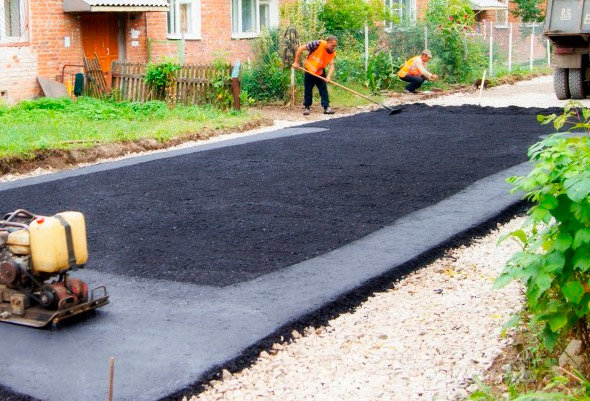 кв.м2,02.Установка фонарных столбов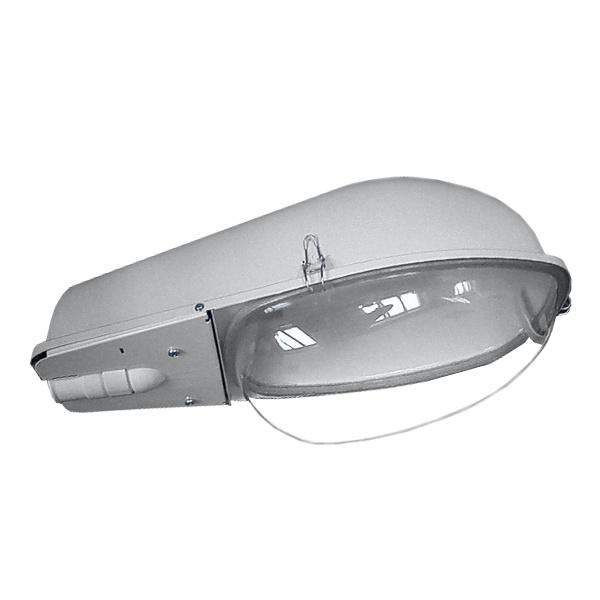 ед.25,03.Установка скамеек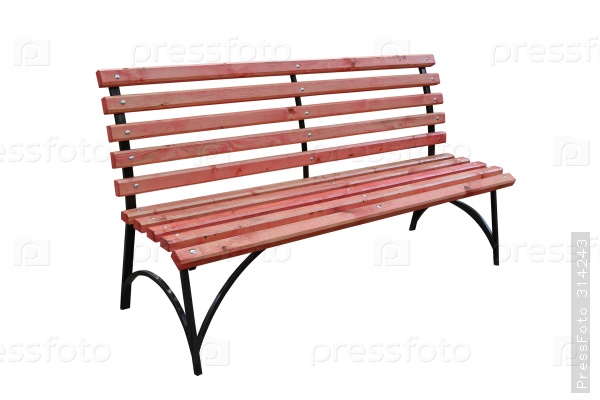 ед.15,04.Установка урн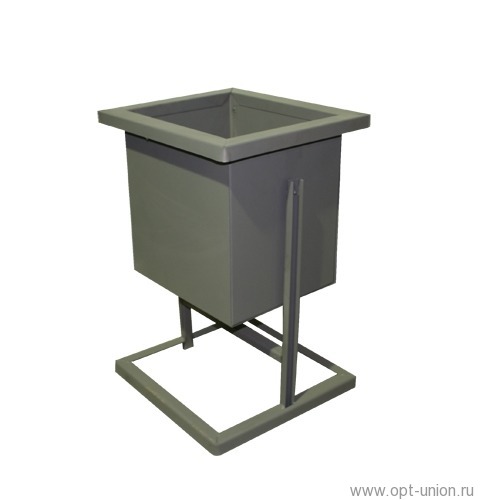 ед.7,0№п/пНаименование работ по благоустройству с визуализациейЕд. измеренияСтоимость, не более, тыс.руб.1.Оборудование детских и (или) спортивных площадок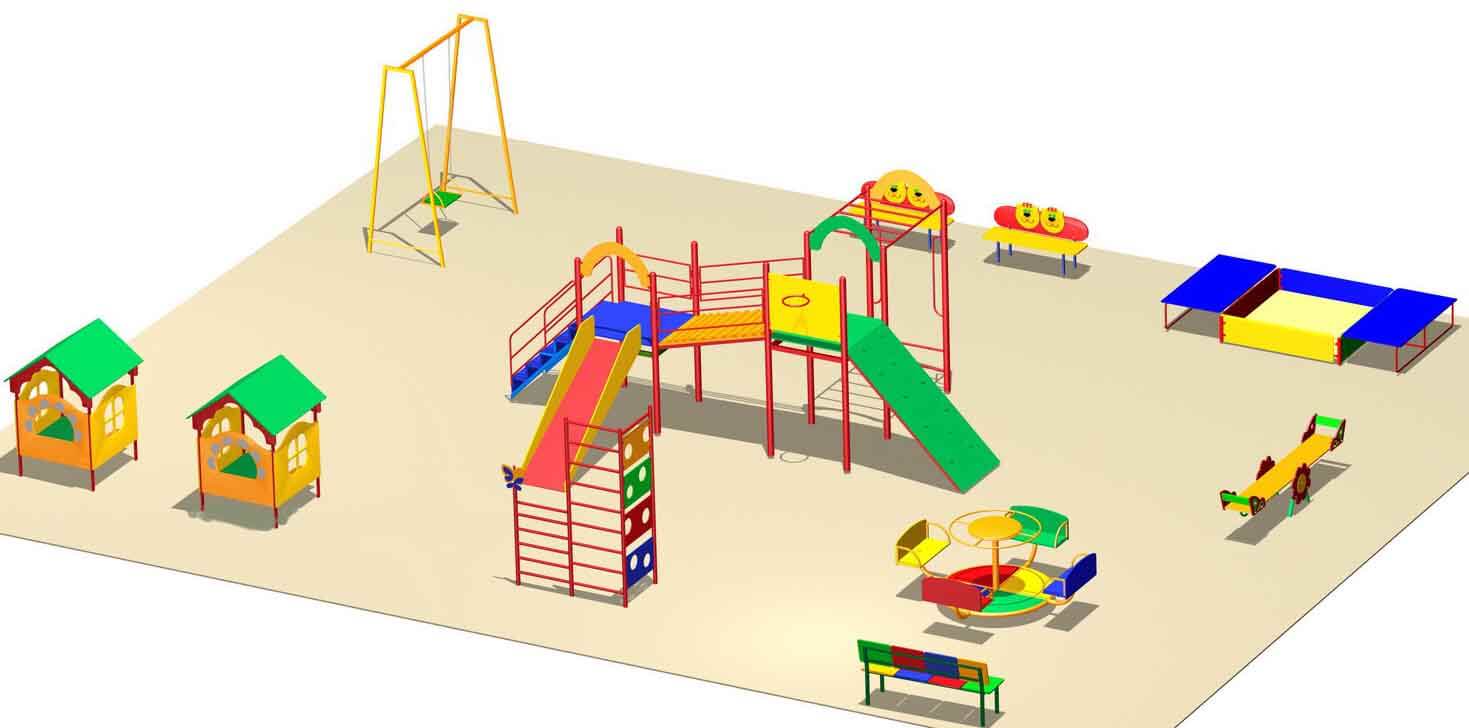 комплекс195,02.Оборудование автомобильных парковок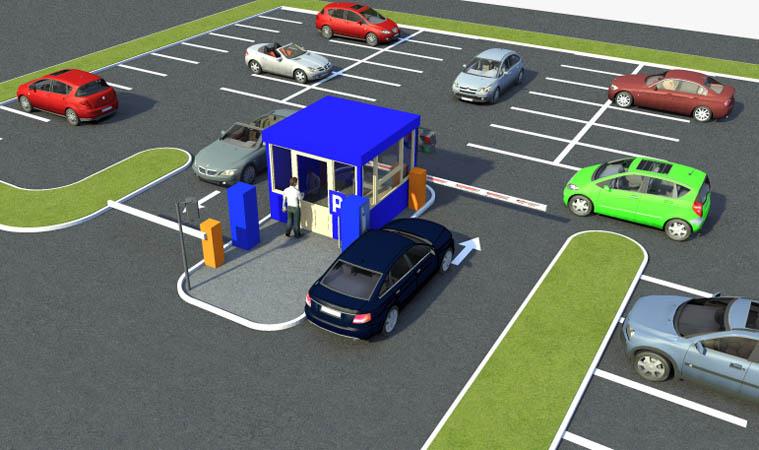 кв.м2,53.Озеленение территорий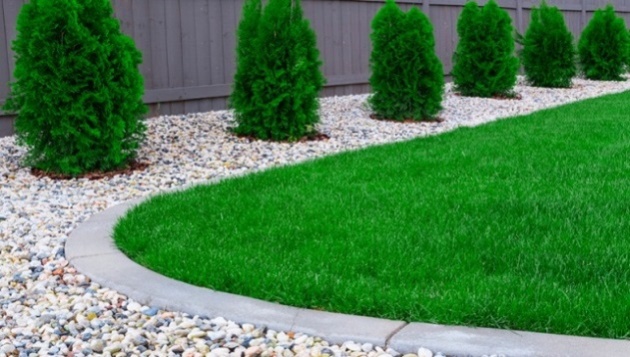 кв.м0,5№ п/пАдрес дворовой территорииМинимальный перечень работ1г. Сольцы, ул. Красных Партизан, д.3аРемонт асфальтового покрытия, установка урн2г. Сольцы, Наб. 7-го Ноября, д.10;Ремонт асфальтового покрытия3г. Сольцы, ул. Новгородская, д.7Ремонт асфальтового покрытия4г. Сольцы, пр. Советский, д.32Ремонт асфальтового покрытия5г. Сольцы, пр. Советский, д.12 и ул. Ленина, д.2Ремонт асфальтового покрытия6г. Сольцы, пр. Советский, д.32аРемонт асфальтового покрытия7г. Сольцы, ул. Новгородская, д.58аРемонт асфальтового покрытия, установка скамеек8г. Сольцы, ул. Новгородская, д.6Ремонт асфальтового покрытия, установка скамеек9г. Сольцы, ул. Ленина, д.15Ремонт асфальтового покрытия10г. Сольцы-2, ДОС 40Ремонт асфальтового покрытия, установка урн, установка скамеек11г. Сольцы-2, ДОС 39Ремонт асфальтового покрытия12г. Сольцы, ул. Курорт, д. 2Ремонт асфальтового покрытия, установка урн13г. Сольцы, ул.Луговая, д. 21Ремонт асфальтового покрытия14г. Сольцы, ул.Луговая, д. 19Ремонт асфальтового покрытия, установка скамейки15г. Сольцы, ул. Красных партизан, д. 5Ремонт асфальтового покрытия, установка скамеек16г. Сольцы, ул. Новгородская, д. 91аРемонт асфальтового покрытия17г. Сольцы, ул. Новгородская, д. 89аРемонт асфальтового покрытия18г. Сольцы, ул. Новгородская, д. 87аРемонт асфальтового покрытия19г. Сольцы, ул. Горького, д. 32аРемонт асфальтового покрытия20г. Сольцы, ул. Загородная, д.1аРемонт асфальтового покрытия21 г. Сольцы, ул. Садовая, д. 29Ремонт асфальтового покрытия22г. Сольцы, ул. Лермонтова, д. 15Ремонт твердого покрытия23г. Сольцы, ул. Красных партизан, д.6бРемонт асфальтового покрытия24г. Сольцы, пр. Советский, д. 41аРемонт асфальтового покрытия25г. Сольцы, ул. Псковская, д.27аРемонт асфальтового покрытия26г. Сольцы, ул. Луговая, д. 15Ремонт асфальтового покрытия27г. Сольцы, ул. Псковская, д. 15Ремонт асфальтового покрытия28г. Сольцы, ул. Псковская, д. 17Ремонт твёрдого покрытия29г. Сольцы, ул.Новгородская, д. 62Ремонт асфальтового покрытия30г. Сольцы, ул.Новгородская, д. 64Ремонт асфальтового покрытия31г. Сольцы, пл. Победы, д. 1Ремонт асфальтового покрытия32г. Сольцы-2, ДОС 165Ремонт асфальтового покрытия33г. Сольцы-2. ДОС 170Ремонт асфальтового покрытия34г. Сольцы-2, ДОС 172Ремонт асфальтового покрытия35г. Сольцы - 2, ДОС 186Ремонт асфальтового покрытия, установка урн36г. Сольцы-2, ДОС 195Ремонт асфальтового покрытия, установка урн37г. Сольцы-2, ДОС 201Ремонт асфальтового покрытия38г. Сольцы, ул. Юбилейная, д. 22Ремонт асфальтового покрытия № п/пАдрес общественной территорииПеречень работ1г. Сольцы, ул. Новгородская, Ильинский паркРемонт асфальтового покрытия тропинок, установка ограждения на мосту через ручей2г. Сольцы, пл. Победы, около дома 3Ремонт асфальтового покрытия, замена бордюрного камня, установка сцены, установка стендов, 3г. Сольцы, ул. Гагарина, напротив домов 22-25 Обустройство спортивной универсальной детской площадки4г. Сольцы, ул. Гагарина, напротив домов 25-30Обустройство детской площадки, спортивной площадки, установка мобильной сцены, ремонт освещения, установка урн и скамеек5г. Сольцы, от здания №2а по ул. Луначарского до ул. Красных партизан Обустройство спортивной площадки, выравнивание береговой линии, очистка береговой линии от поросли, обустройство пляжа, ремонт асфальтового покрытия, ремонт моста через ручей Крутец № п/пБлагоустроительАдрес территории подлежащей благоустройству1Индивидуальный предприниматель Ильин Илья Николаевич г. Сольцы, Советский пр-кт, д. 34 (магазин «Завхоз»)№ п/пБлагоустроительАдрес территории подлежащей благоустройству1Ильин Илья Николаевич г. Сольцы, пр-кт Советский, д.34аРискиОсновные причины возникновения рисковПредупреждающие мероприятияКомпенсирующие мероприятияКомпенсирующие мероприятияВнешние рискиВнешние рискиВнешние рискиВнешние рискиВнешние рискиПравовыеИзменение действующих нормативных правовых актов, принятых на областном уровне, влияющих на условия реализации муниципальной программыМониторинг изменений законодательства в области благоустройства и жилищной политики государстваМониторинг изменений законодательства в области благоустройства и жилищной политики государстваКорректировка муниципальной программыКорректировка муниципальных правовых актовКорректировка муниципальной программыКорректировка муниципальных правовых актовМакроэкономические (финансовые)Неблагоприятное развитие экономических процессов в стране и в мире в целом, приводящее к выпадению доходов бюджета городского поселения или увеличению расходов и, как следствие, к пересмотру финансирования ранее принятых расходных обязательств на реализацию мероприятий муниципальной программыПривлечение средств на реализацию мероприятий муниципальной программы из вышестоящего бюджетаМониторинг результативности мероприятий муниципальной программы и эффективности использования бюджетных средств, направляемых на реализацию муниципальной программыРациональное использование имеющихся финансовых средств Привлечение средств на реализацию мероприятий муниципальной программы из вышестоящего бюджетаМониторинг результативности мероприятий муниципальной программы и эффективности использования бюджетных средств, направляемых на реализацию муниципальной программыРациональное использование имеющихся финансовых средств Корректировка муниципальной программы в соответствии с фактическим уровнем финансирования и перераспределение средств между наиболее приоритетными направлениями муниципальной программы, сокращение объемов финансирования менее приоритетных направлений муниципальной программыКорректировка муниципальной программы в соответствии с фактическим уровнем финансирования и перераспределение средств между наиболее приоритетными направлениями муниципальной программы, сокращение объемов финансирования менее приоритетных направлений муниципальной программыВнутренние рискиВнутренние рискиВнутренние рискиВнутренние рискиВнутренние рискиОрганизационныеНедостаточная точность планирования мероприятий и прогнозирования значений показателей муниципальной программыСоставление годового плана реализации мероприятий муниципальной программы, осуществление последующего мониторинга их выполненияМониторинг результативности мероприятий муниципальной программы и эффективности использования бюджетных средств, направляемых на реализацию муниципальной программыРазмещение информации о результатах реализации мероприятий муниципальной программы на сайте Администрации Солецкого муниципального района в информационно-коммуникационной сети "Интернет"Корректировка плана мероприятий муниципальной программы и значений показателей реализации муниципальной программыПрименение штрафных санкций к внешним исполнителям мероприятий муниципальной программы, при необходимости - замена исполнителей мероприятийКорректировка плана мероприятий муниципальной программы и значений показателей реализации муниципальной программыПрименение штрафных санкций к внешним исполнителям мероприятий муниципальной программы, при необходимости - замена исполнителей мероприятийРесурсные (кадровые)Недостаточная квалификация специалистов, исполняющих мероприятия муниципальной программыНазначение постоянных ответственных исполнителей с обеспечением возможности их полноценного участия в реализации мероприятий муниципальной программыПовышение квалификации исполнителей мероприятий муниципальной программы (проведение обучения, семинаров, обеспечение им открытого доступа к методическим и информационным материалам).Привлечение к реализации мероприятий муниципальной программы представителей общественных и научных организацийРотация или замена исполнителей мероприятий муниципальной программыРотация или замена исполнителей мероприятий муниципальной программыN п/пНаименование мероприятияИсполнительСрок реализацииСрок реализацииЦелевой показатель (номер целевогопоказателя изпаспортамуниципальнойпрограммы)Источник финансированияОбъем финансирования по годам (тыс. руб.)Объем финансирования по годам (тыс. руб.)Объем финансирования по годам (тыс. руб.)Объем финансирования по годам (тыс. руб.)Объем финансирования по годам (тыс. руб.)Объем финансирования по годам (тыс. руб.)Объем финансирования по годам (тыс. руб.)Объем финансирования по годам (тыс. руб.)Объем финансирования по годам (тыс. руб.)Объем финансирования по годам (тыс. руб.)Объем финансирования по годам (тыс. руб.)Объем финансирования по годам (тыс. руб.)Объем финансирования по годам (тыс. руб.)Объем финансирования по годам (тыс. руб.)N п/пНаименование мероприятияИсполнительСрок реализацииСрок реализацииЦелевой показатель (номер целевогопоказателя изпаспортамуниципальнойпрограммы)Источник финансирования2017201820192020202120222023202320232023202320232023202412344567891011121313131313131314            Задача 1. Улучшение комплексного благоустройства дворовых территорий многоквартирных жилых домов города Сольцы            Задача 1. Улучшение комплексного благоустройства дворовых территорий многоквартирных жилых домов города Сольцы            Задача 1. Улучшение комплексного благоустройства дворовых территорий многоквартирных жилых домов города Сольцы            Задача 1. Улучшение комплексного благоустройства дворовых территорий многоквартирных жилых домов города Сольцы            Задача 1. Улучшение комплексного благоустройства дворовых территорий многоквартирных жилых домов города Сольцы            Задача 1. Улучшение комплексного благоустройства дворовых территорий многоквартирных жилых домов города Сольцы            Задача 1. Улучшение комплексного благоустройства дворовых территорий многоквартирных жилых домов города Сольцы            Задача 1. Улучшение комплексного благоустройства дворовых территорий многоквартирных жилых домов города Сольцы            Задача 1. Улучшение комплексного благоустройства дворовых территорий многоквартирных жилых домов города Сольцы            Задача 1. Улучшение комплексного благоустройства дворовых территорий многоквартирных жилых домов города Сольцы            Задача 1. Улучшение комплексного благоустройства дворовых территорий многоквартирных жилых домов города Сольцы            Задача 1. Улучшение комплексного благоустройства дворовых территорий многоквартирных жилых домов города Сольцы            Задача 1. Улучшение комплексного благоустройства дворовых территорий многоквартирных жилых домов города Сольцы            Задача 1. Улучшение комплексного благоустройства дворовых территорий многоквартирных жилых домов города Сольцы            Задача 1. Улучшение комплексного благоустройства дворовых территорий многоквартирных жилых домов города Сольцы            Задача 1. Улучшение комплексного благоустройства дворовых территорий многоквартирных жилых домов города Сольцы            Задача 1. Улучшение комплексного благоустройства дворовых территорий многоквартирных жилых домов города Сольцы            Задача 1. Улучшение комплексного благоустройства дворовых территорий многоквартирных жилых домов города Сольцы            Задача 1. Улучшение комплексного благоустройства дворовых территорий многоквартирных жилых домов города Сольцы            Задача 1. Улучшение комплексного благоустройства дворовых территорий многоквартирных жилых домов города Сольцы            Задача 1. Улучшение комплексного благоустройства дворовых территорий многоквартирных жилых домов города Сольцы1.1.Благоустройство дворовых территорий в соответствии с  адресным перечнем дворовых территорий многоквартирных домов:2017 год г. Сольцы, ул. Красных Партизан, д.3а;г. Сольцы, Наб. 7-го Ноября, д.10;г. Сольцы, ул. Новгородская, д.7;г. Сольцы, пр. Советский, д.32;г. Сольцы, пр. Советский, д.12 и ул. Ленина, д.2;г. Сольцы, пр. Советский, д.32а;г. Сольцы, ул. Новгородская, д.58а;г. Сольцы, ул. Новгородская, д.6;г. Сольцы, ул. Ленина, д.15;г. Сольцы-2, ДОС 40;г. Сольцы-2, ДОС 39;г. Сольцы, ул. Курорт, д. 2;2018 годг. Сольцы, ул.Луговая, д. 21;г. Сольцы, ул.Луговая, д. 19;г. Сольцы, ул. Красных партизан, д. 5; г. Сольцы, ул. Новгородская, д. 91а;г. Сольцы, ул. Новгородская, д. 89а;г. Сольцы, ул. Новгородская, д. 87а;г. Сольцы, ул. Горького, д. 32а;г. Сольцы, ул. Загородная, д.1а;г. Сольцы, ул. Садовая, д. 29;г. Сольцы-2, ДОС 186;г. Сольцы-2, ДОС 195.2019 годг. Сольцы, ул. Псковская, д. 15; г. Сольцы, ул. Псковская, д. 17; г. Сольцы, пл. Победы, д. 1;г. Сольцы, ул. Лермонтова, д. 15, г. Сольцы, пр-кт. Советский, д. 41а; г. Сольцы-2, ДОС 165; г. Сольцы-2. ДОС 170;г. Сольцы-2, ДОС 172;2020 годг. Сольцы, ул.Новгородская, д. 62;г. Сольцы, ул.Новгородская, д. 64; г. Сольцы, ул. Псковская, д.27а; г. Сольцы, ул. Юбилейная , д. 22; г. Сольцы, ул. Луговая, д. 15; г. Сольцы, ул. Красных Партизан, д.6б;г. Сольцы - 2, ДОС 201.отдел градостроительства и благоустройства, МБУ «Солецкое городское хозяйство», управляющие и обслуживающие организации, собственники многоквартирных домов2017 -2022 годы2017 -2022 годы1.1.1.федеральный бюджетобластной бюджетбюджет городского поселениявнебюджетные средства2080,223861221,63414175,6310035,126002196,821921259,19808987,43400493,717001387,4696042,91125357,59515198,6640000987,43400493,7170000987,43400493,7170000987,43400493,7170000987,43400493,7170000987,43400493,7170000987,43400493,7170000987,43400493,7170000987,43400493,7170000987,43400493,7170000987,43400493,7170000987,43400493,717001.2.Подготовка и утверждение  дизайн-проектов по дворовым территориямотдел градостроительства и благоустройства2017 -2022 годы2017 -2022 годы1.1.2бюджет городского поселения00000000000000    Задача 2. Улучшение комплексного благоустройства наиболее посещаемых муниципальных территорий общего пользования города Сольцы    Задача 2. Улучшение комплексного благоустройства наиболее посещаемых муниципальных территорий общего пользования города Сольцы    Задача 2. Улучшение комплексного благоустройства наиболее посещаемых муниципальных территорий общего пользования города Сольцы    Задача 2. Улучшение комплексного благоустройства наиболее посещаемых муниципальных территорий общего пользования города Сольцы    Задача 2. Улучшение комплексного благоустройства наиболее посещаемых муниципальных территорий общего пользования города Сольцы    Задача 2. Улучшение комплексного благоустройства наиболее посещаемых муниципальных территорий общего пользования города Сольцы    Задача 2. Улучшение комплексного благоустройства наиболее посещаемых муниципальных территорий общего пользования города Сольцы    Задача 2. Улучшение комплексного благоустройства наиболее посещаемых муниципальных территорий общего пользования города Сольцы    Задача 2. Улучшение комплексного благоустройства наиболее посещаемых муниципальных территорий общего пользования города Сольцы    Задача 2. Улучшение комплексного благоустройства наиболее посещаемых муниципальных территорий общего пользования города Сольцы    Задача 2. Улучшение комплексного благоустройства наиболее посещаемых муниципальных территорий общего пользования города Сольцы    Задача 2. Улучшение комплексного благоустройства наиболее посещаемых муниципальных территорий общего пользования города Сольцы    Задача 2. Улучшение комплексного благоустройства наиболее посещаемых муниципальных территорий общего пользования города Сольцы    Задача 2. Улучшение комплексного благоустройства наиболее посещаемых муниципальных территорий общего пользования города Сольцы    Задача 2. Улучшение комплексного благоустройства наиболее посещаемых муниципальных территорий общего пользования города Сольцы    Задача 2. Улучшение комплексного благоустройства наиболее посещаемых муниципальных территорий общего пользования города Сольцы    Задача 2. Улучшение комплексного благоустройства наиболее посещаемых муниципальных территорий общего пользования города Сольцы    Задача 2. Улучшение комплексного благоустройства наиболее посещаемых муниципальных территорий общего пользования города Сольцы    Задача 2. Улучшение комплексного благоустройства наиболее посещаемых муниципальных территорий общего пользования города Сольцы    Задача 2. Улучшение комплексного благоустройства наиболее посещаемых муниципальных территорий общего пользования города Сольцы    Задача 2. Улучшение комплексного благоустройства наиболее посещаемых муниципальных территорий общего пользования города Сольцы2.1.Благоустройство наиболее посещаемых территорий общего пользования в соответствии с адресным перечнем территорий общего пользования: 2017 годплощадь Победы, напротив дома 3,2018 годПлощадка «Юбилейная», 1 этап: напротив домов 22-25 по ул. Гагарина г. Сольцы;2019 годПлощадка «Юбилейная», 2 этап: напротив домов 25-30 по ул. Гагарина г. Сольцы;2020 годПлощадка «Набережная реки Шелонь», г. Сольцы, от здания №2а по ул. Луначарского до ул. Красных партизан, 1 этап –выравнивание грунта (срезание верхнего слоя и подсыпка,  очистка от поросли), обустройство дорожно-тропиноч-ной сети,посев газонной травы, обустройство спортивной площадки для пляжного волейбола;2021 годПлощадка «Набережная реки Шелонь», г. Сольцы, от здания №2а по ул. Луначарского до ул. Красных партизан, 2 этап – ремонт асфальтово-вого покрытия с установкой бордюрного камня, установка спортивной площадки;2022 годПлощадка «Набережная реки Шелонь», г. Сольцы, от здания №2а по ул. Луначарского до ул. Красных партизан, 3 этап – ремонт мостика через ручей Крутец,обустройство места для купания (выравнивание и подсыпка береговой линии, установка, урн, скамеек, кабинок для переодевания, деревянных грибков от солнца),обустройство дорожно-тропиноч-ной сети по парку.отдел градостроительства и благоустройства, МБУ «Солецкое городское хозяйство»2017-2022 годы2017-2022 годы1.2.1.федеральный бюджет1040,03000635,650813945,451930000000000002.1.Благоустройство наиболее посещаемых территорий общего пользования в соответствии с адресным перечнем территорий общего пользования: 2017 годплощадь Победы, напротив дома 3,2018 годПлощадка «Юбилейная», 1 этап: напротив домов 22-25 по ул. Гагарина г. Сольцы;2019 годПлощадка «Юбилейная», 2 этап: напротив домов 25-30 по ул. Гагарина г. Сольцы;2020 годПлощадка «Набережная реки Шелонь», г. Сольцы, от здания №2а по ул. Луначарского до ул. Красных партизан, 1 этап –выравнивание грунта (срезание верхнего слоя и подсыпка,  очистка от поросли), обустройство дорожно-тропиноч-ной сети,посев газонной травы, обустройство спортивной площадки для пляжного волейбола;2021 годПлощадка «Набережная реки Шелонь», г. Сольцы, от здания №2а по ул. Луначарского до ул. Красных партизан, 2 этап – ремонт асфальтово-вого покрытия с установкой бордюрного камня, установка спортивной площадки;2022 годПлощадка «Набережная реки Шелонь», г. Сольцы, от здания №2а по ул. Луначарского до ул. Красных партизан, 3 этап – ремонт мостика через ручей Крутец,обустройство места для купания (выравнивание и подсыпка береговой линии, установка, урн, скамеек, кабинок для переодевания, деревянных грибков от солнца),обустройство дорожно-тропиноч-ной сети по парку.отдел градостроительства и благоустройства, МБУ «Солецкое городское хозяйство»2017-2022 годы2017-2022 годы1.2.1.областной бюджет610,90000364,34919122,022220000000000002.1.Благоустройство наиболее посещаемых территорий общего пользования в соответствии с адресным перечнем территорий общего пользования: 2017 годплощадь Победы, напротив дома 3,2018 годПлощадка «Юбилейная», 1 этап: напротив домов 22-25 по ул. Гагарина г. Сольцы;2019 годПлощадка «Юбилейная», 2 этап: напротив домов 25-30 по ул. Гагарина г. Сольцы;2020 годПлощадка «Набережная реки Шелонь», г. Сольцы, от здания №2а по ул. Луначарского до ул. Красных партизан, 1 этап –выравнивание грунта (срезание верхнего слоя и подсыпка,  очистка от поросли), обустройство дорожно-тропиноч-ной сети,посев газонной травы, обустройство спортивной площадки для пляжного волейбола;2021 годПлощадка «Набережная реки Шелонь», г. Сольцы, от здания №2а по ул. Луначарского до ул. Красных партизан, 2 этап – ремонт асфальтово-вого покрытия с установкой бордюрного камня, установка спортивной площадки;2022 годПлощадка «Набережная реки Шелонь», г. Сольцы, от здания №2а по ул. Луначарского до ул. Красных партизан, 3 этап – ремонт мостика через ручей Крутец,обустройство места для купания (выравнивание и подсыпка береговой линии, установка, урн, скамеек, кабинок для переодевания, деревянных грибков от солнца),обустройство дорожно-тропиноч-ной сети по парку.отдел градостроительства и благоустройства, МБУ «Солецкое городское хозяйство»2017-2022 годы2017-2022 годы1.2.1.бюджет городского поселения86,89100250,000001016,80585250,00000250,00000250,00000250,00000250,00000250,0000250,0000250,00000250,00000250,00000250,00000250,000002.2.Разработка проектной документации (дизайн-проектов) обустройства общественных территорийотдел градостроительства и благоустройства2018-2022Годы2018-2022Годы1.2.2.бюджет городского поселения00000000000000Задача 3. Улучшение комплексного благоустройства парка города СольцыЗадача 3. Улучшение комплексного благоустройства парка города СольцыЗадача 3. Улучшение комплексного благоустройства парка города СольцыЗадача 3. Улучшение комплексного благоустройства парка города СольцыЗадача 3. Улучшение комплексного благоустройства парка города СольцыЗадача 3. Улучшение комплексного благоустройства парка города СольцыЗадача 3. Улучшение комплексного благоустройства парка города СольцыЗадача 3. Улучшение комплексного благоустройства парка города СольцыЗадача 3. Улучшение комплексного благоустройства парка города СольцыЗадача 3. Улучшение комплексного благоустройства парка города СольцыЗадача 3. Улучшение комплексного благоустройства парка города СольцыЗадача 3. Улучшение комплексного благоустройства парка города СольцыЗадача 3. Улучшение комплексного благоустройства парка города СольцыЗадача 3. Улучшение комплексного благоустройства парка города СольцыЗадача 3. Улучшение комплексного благоустройства парка города СольцыЗадача 3. Улучшение комплексного благоустройства парка города СольцыЗадача 3. Улучшение комплексного благоустройства парка города СольцыЗадача 3. Улучшение комплексного благоустройства парка города СольцыЗадача 3. Улучшение комплексного благоустройства парка города СольцыЗадача 3. Улучшение комплексного благоустройства парка города СольцыЗадача 3. Улучшение комплексного благоустройства парка города Сольцы3.1.Обустройство городского парка:Ильинский парк отдел градостроительства и благоустройства, МБУ «Солецкое городское хозяйство»2017 год 2017 год 1.3.1федеральный бюджетобластной бюджетбюджет городского поселения260,84863153,198374,182000000000000000Задача 4. Составление и проверка сметных расчетов стоимости работ по благоустройству наиболее посещаемых общественных территорий и обустройству городского паркаЗадача 4. Составление и проверка сметных расчетов стоимости работ по благоустройству наиболее посещаемых общественных территорий и обустройству городского паркаЗадача 4. Составление и проверка сметных расчетов стоимости работ по благоустройству наиболее посещаемых общественных территорий и обустройству городского паркаЗадача 4. Составление и проверка сметных расчетов стоимости работ по благоустройству наиболее посещаемых общественных территорий и обустройству городского паркаЗадача 4. Составление и проверка сметных расчетов стоимости работ по благоустройству наиболее посещаемых общественных территорий и обустройству городского паркаЗадача 4. Составление и проверка сметных расчетов стоимости работ по благоустройству наиболее посещаемых общественных территорий и обустройству городского паркаЗадача 4. Составление и проверка сметных расчетов стоимости работ по благоустройству наиболее посещаемых общественных территорий и обустройству городского паркаЗадача 4. Составление и проверка сметных расчетов стоимости работ по благоустройству наиболее посещаемых общественных территорий и обустройству городского паркаЗадача 4. Составление и проверка сметных расчетов стоимости работ по благоустройству наиболее посещаемых общественных территорий и обустройству городского паркаЗадача 4. Составление и проверка сметных расчетов стоимости работ по благоустройству наиболее посещаемых общественных территорий и обустройству городского паркаЗадача 4. Составление и проверка сметных расчетов стоимости работ по благоустройству наиболее посещаемых общественных территорий и обустройству городского паркаЗадача 4. Составление и проверка сметных расчетов стоимости работ по благоустройству наиболее посещаемых общественных территорий и обустройству городского паркаЗадача 4. Составление и проверка сметных расчетов стоимости работ по благоустройству наиболее посещаемых общественных территорий и обустройству городского паркаЗадача 4. Составление и проверка сметных расчетов стоимости работ по благоустройству наиболее посещаемых общественных территорий и обустройству городского паркаЗадача 4. Составление и проверка сметных расчетов стоимости работ по благоустройству наиболее посещаемых общественных территорий и обустройству городского паркаЗадача 4. Составление и проверка сметных расчетов стоимости работ по благоустройству наиболее посещаемых общественных территорий и обустройству городского паркаЗадача 4. Составление и проверка сметных расчетов стоимости работ по благоустройству наиболее посещаемых общественных территорий и обустройству городского паркаЗадача 4. Составление и проверка сметных расчетов стоимости работ по благоустройству наиболее посещаемых общественных территорий и обустройству городского паркаЗадача 4. Составление и проверка сметных расчетов стоимости работ по благоустройству наиболее посещаемых общественных территорий и обустройству городского паркаЗадача 4. Составление и проверка сметных расчетов стоимости работ по благоустройству наиболее посещаемых общественных территорий и обустройству городского паркаЗадача 4. Составление и проверка сметных расчетов стоимости работ по благоустройству наиболее посещаемых общественных территорий и обустройству городского парка4.1.Проверка сметных расчетов стоимости работ по благоустройству наиболее посещаемых общественных территорий, дворовых территорий многоквартирных домов и обустройству городского парка».Отдел градостроительства и благоустройстваОтдел градостроительства и благоустройства2017-2022 годы1.4.1.бюджет городского поселения16,300000,077,7200525,0000025,0000025,0000025,0000025,0000025,0000025,0000025,0000025,0000025,0000025,000004.2.Составление сметных расчетов стоимости работ по благоустройству наиболее посещаемых общественных территорий, дворовых территорий многоквартирных домов.Отдел градостроительства и благоустройстваОтдел градостроительства и благоустройства2018-2022 годы1.4.2.бюджет городского поселения0.00,095,7092025,0000025,0000025,0000025,0000025,0000025,0000025,0000025,0000025,0000025,0000025,00000ИТОГО по программе:ИТОГО по программе:ИТОГО по программе:ИТОГО по программе:ИТОГО по программе:ИТОГО по программе:5684,965006187,171007244,349251781,151001781,151001781,151001781,151001781,151001781,151001781,151001781,151001781,151001781,151001781,15100Гусарова Е.В.- ведущий специалист отдела градостроительства и благоустройства Администрации Солецкого муниципального района, секретарь комиссии;Члены комиссии:Зуева В.В.  - председатель Солецкой районной организации Новгородской областной общественной организации  ветеранов (пенсионеров) войны, труда, вооруженных сил    и правоохранительных органов;Ильина Т.Ф. - депутат Совета депутатов Солецкого городского                                поселения;Качанович Е.Н.- заведующая отделом жилищно-коммунального хозяйства, дорожного строительства и транспорта Администрации Солецкого муниципального района;Колесникова И.А. - заведующая отделом градостроительства и благоустройства Администрации Солецкого муниципального района;